2.pielikumsProjektu iesniegumu atlases nolikumamDarbības programmas “Izaugsme un nodarbinātība” 8.2.1. specifiskā atbalsta mērķa “Samazināt studiju programmu fragmentāciju un stiprināt resursu koplietošanu” otrās projektu iesniegumu atlases kārtas  projekta iesnieguma veidlapas aizpildīšanas metodika2018Saturs8.2.1. specifiskā atbalsta mērķa “Samazināt studiju programmu fragmentāciju un stiprināt resursu koplietošanu” otrās projektu iesniegumu atlases kārtas projekta iesnieguma veidlapas aizpildīšanas metodikaMetodika projekta iesnieguma veidlapas aizpildīšanai (turpmāk – metodika) ir sagatavota ievērojot Ministru kabineta 2018.gada 9.janvāra noteikumos Nr.27 “Darbības programmas “Izaugsme un nodarbinātība” 8.2.1. specifiskā atbalsta mērķa “Samazināt studiju programmu fragmentāciju un stiprināt resursu koplietošanu” pirmās un otrās projektu iesniegumu atlases kārtas īstenošanas noteikumi” (turpmāk – MK noteikumi) projektu iesniegumu atlases nolikumā (turpmāk – atlases nolikums) un projekta iesniegumu vērtēšanas kritēriju piemērošanas metodikā iekļautos skaidrojumus. Projekta iesniedzējs projekta iesniegumu sagatavo un iesniedz Kohēzijas politikas fondu vadības informācijas sistēmā 2014.-2020.gadam (turpmāk – KP VIS) https://ep.esfondi.lv, kur projekta iesniedzējs aizpilda norādītos datu laukus un pievieno nepieciešamos pielikumus.Visas projekta iesnieguma veidlapas sadaļas aizpilda latviešu valodā, datorrakstā. Projekta iesniegumam KP VIS pievieno visus atlases nolikumā minētos pielikumus, tostarp projekta iesniegumu angļu valodā, un, ja nepieciešams, papildu pielikumus, uz kuriem projekta iesniedzējs atsaucas projekta iesniegumā. Projekta iesniedzējs nodrošina, ka projekta iesnieguma latviešu un angļu valodas versijas ir savstarpēji atbilstošas un saskaņotas. Papildu informācija par iesniedzamo dokumentu noformēšanu norādīta atlases nolikuma IV.sadaļā “Projektu iesniegumu noformēšanas un iesniegšanas kārtība”.Aizpildot projekta iesniegumu, jānodrošina projekta iesnieguma veidlapā sniegtās informācijas saskaņotība starp visām projekta iesnieguma veidlapas sadaļām, kurās tā minēta vai uz kuru atsaucas.Metodika ir veidota atbilstoši projekta iesnieguma veidlapas sadaļām, skaidrojot, kāda informācija projekta iesniedzējam jānorāda attiecīgajās projekta iesnieguma veidlapas sadaļās, punktos un pielikumos. Visi projekta iesnieguma veidlapas aizpildīšanas ieteikumi un paskaidrojumi un atsauces uz normatīvajiem aktiem ir noformēti  slīprakstā un “zilā krāsā”.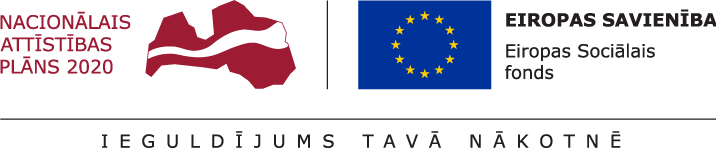 *Aizpilda CFLA* Projekta darbībām jāsakrīt ar projekta īstenošanas laika grafikā (1.pielikums) norādīto. Jānorāda visas projekta ietvaros atbalstāmās darbības – gan tās, kas veiktas pirms projekta iesnieguma apstiprināšanas, gan tās, ko plānots veikt pēc projekta iesnieguma apstiprināšanas.** norāda iesaistītā partnera numuru no 1.9.tabulasKolonnā “N.p.k..” norāda attiecīgās darbības numuru, numerācija tiek saglabāta arī turpmākās projekta iesnieguma sadaļās, t.i., 1.pielikumā un 3.pielikumā;Kolonnā “Projekta darbība” norāda konkrētu darbības nosaukumu, ja nepieciešams, tad papildina ar apakšdarbībām. Ja tiek norādītas apakšdarbības, tad tām noteikti jānorāda arī darbības apraksts un rezultāts, aizpildot visas kolonnas.Ja tiek veidotas apakšdarbības, tad virsdarbībai nav obligāti jānorāda informācija kolonnās “Rezultāts”, Rezultāts skaitliskā izteiksmē” un “Iesaistītie partneri”, jo nav nepieciešams dublēt informāciju, ko jau norāda par apakšdarbībām.Kolonnā “Projekta darbības apraksts” projekta iesniedzējs apraksta, kādi pasākumi un darbības tiks veiktas attiecīgās darbības īstenošanas laikā.Kolonnās  “Rezultāts” un “Rezultāts skaitliskā izteiksme” norāda precīzi definētu un reāli sasniedzamu rezultātu, tā skaitlisko izteiksmi (norāda tikai konkrētu skaitlisku informāciju) un atbilstošu mērvienību.Kolonnā “Iesaistītie partneri” norāda konkrētās darbības īstenošanā iesaistīt paredzēto sadarbības partneri/-us, norādot tā numuru, atbilstoši projekta iesnieguma 1.9 punktā norādītajai sadarbības partneru numerācijai (ja attiecināms).Katrai darbībai vai apakšdarbībai jānorāda viens sasniedzamais rezultāts, var veidot vairākas apakšdarbības, ja darbībām paredzēti vairāki rezultāti.Projektā var plānot tikai tādas darbības, kas atbilst MK noteikumu 27.punktā noteiktajām atbalstāmajām darbībām, ievērojot MK noteikumu 28., 40.2., 41.punkta nosacījumus:jaunu Eiropas Savienības valodās īstenotu studiju programmu un kopīgo doktorantūras studiju programmu izstrāde un licencēšana;jauno Eiropas Savienības valodās īstenotu studiju programmu un kopīgo doktorantūras studiju programmu aprobācija, tai skaitā pieredzes apmaiņas pasākumi;projekta ietvaros izstrādātajai studiju programmai atbilstošā studiju virziena akreditācija EQAR aģentūrā;projekta ietvaros izstrādātās studiju programmas akreditācija starptautiskā profesionālā organizācijā (ja attiecināms);projekta ietvaros izstrādāto jauno studiju programmu starptautiskā publicitāte;projekta vadība un projekta īstenošanas nodrošināšana;informācijas un publicitātes pasākumi par projekta īstenošanu.Lai projektu apstiprinātu atbilstoši izvirzītajiem kritērijiem  projekta iesniegumā:ja projekta ietvaros plānota studiju programmas akreditācija starptautiskajā profesionālajā organizācijā, tad ir pamatota tās veikšanas lietderība un pozitīvā ietekme uz studiju programmas kvalitāti;katra plānotā projekta darbība un apakšdarbība ir:precīzi definēta, t.i., no darbību un apakšdarbību nosaukumiem var spriest par to saturu, tās ir sakārtotas loģiskā to īstenošanas secībā;pamatota, t.i., tās tieši ietekmē projekta mērķa, rezultātu un rādītāju sasniegšanu. Bez kādas no darbībām projekta mērķa, rezultātu un rādītāju sasniegšana nav iespējama. Katras darbības aprakstā ir pamatota tās nepieciešamība, aprakstītas tās ietvaros plānotās rīcības;mērķēta uz projekta iesnieguma 1.3. sadaļā aprakstīto problēmu risinājumu. Projekta ietvaros plānotās darbības paredz loģiskus un pārdomātus sagatavošanās, īstenošanas, izvērtēšanas, ilgtspējas un rezultātu izplatīšanas posmus;1.5.sadaļā un citas sadaļas (ja attiecināms) norādītās projekta darbības ir skaidras un reālistiskas, ar precīzi definētiem termiņiem un rezultātiem un apliecina loģisku un pārdomātu plānošanas spēju un paredz attiecīgus sagatavošanās, īstenošanas, izvērtēšanas, ilgtspējas un rezultātu izplatīšanas posmus;ir korekti atspoguļotas projekta sadarbības partneru (ja attiecināms) projektā plānotās darbības, kas atbilst MK noteikumos noteiktajām atbalstāmajām darbībām;ir jānorāda pamatots (skaidri izrietošs no attiecīgās projekta darbības), precīzi definēts un izmērāms rezultāts, kas katras projekta darbības rezultātā tiks sasniegts;pie katras darbības/apakšdarbības ir jāsniedz sekojoša informācija:resursu uzskaitījums (piemēram, cilvēkresursi, finanšu resursi, augstākās izglītības institūcijas rīcībā esošie infrastruktūras resursi), kas tiks izmantoti katrā projekta īstenošanas posmā, jānorāda to avots un piesaistes veids (piemēram, darbības “X” īstenošanas izmaksas tiks finansētas no augstākās izglītības institūcijas līdzekļiem; Darba samaksa tiks veikta atbilstoši augstākās izglītības institūcijas darba samaksas kārtībai);ja projektu plānots īstenot sadarbībā ar partneri, pie atbilstošās darbības apraksta norāda partera iesaisti un pienākumus.plānojot projekta darbības, projekta iesniedzējam ir nepieciešams apzināt un uzskaitīt veicamās darbības, kas vērstas uz projekta mērķa (1.2.sadaļa), plānoto rādītāju (1.6.sadaļa) un rezultātu sasniegšanu, projekta darbību plānošanā jāievēro MK noteikumu nosacījumi;projekta iesniedzējam jādemonstrē, ka projektā plānotās darbības ir definētas, balstoties uz projekta iesniedzēja un sadarbības partnera (ja attiecināms) veikto esošo situācijas analīzi, to īstenošanas secība ir loģiska, pārskatāma, savstarpēji saskaņota un atbilstoša projekta ietvaros plānotajam laika grafikam.      Projektā plānotajām darbībām un to īstenošanas secībai jānodrošina projekta iesniegumā plānoto mērķu un rezultātu sasniegšana projekta plānotā finansējuma ietvaros.Projekta iesnieguma veidlapā sasniedzamie iznākuma rādītāji definēti atbilstoši MK noteikumu 5.1.punktā noteiktajiem rādītājiem. Rādītāju tabulā 1. un 2. punktā norādītajām vērtībām loģiski jāizriet no projektā plānotajām darbībām un norādītajiem rezultātiem pret darbībām.Kolonnā “gala vērtība” norāda projekta iesniegumā plānojamās kopējās iznākuma rādītāja vērtības.Ja projekta ietvaros nav plānots izstrādāt kopīgo doktorantūras studiju programmu vai studiju programmu ES valodās, tad attiecīgi norāda „-” vai „0”.Ja projekta ietvaros nav plānots slēgt studiju programmu vai izstrādāt kopīgo doktorantūras studiju programmu, vai studiju programmu ES valodās, tad attiecīgi norāda  „-” vai „0”.Projekta iesnieguma veidlapā sasniedzamie rezultāta rādītāji definēti atbilstoši MK noteikumu 5.2. punktā noteiktajiem rādītājiem. Rādītāju tabulā 1., 2. un 3.punktā norādītajām vērtībām loģiski jāizriet no projektā plānotajām darbībām un norādītajiem rezultātiem pret darbībām. Slēgto studiju programmu skaitā ietver studiju programmas, kas slēgtas no 2018.gada 1.marta līdz projekta īstenošanas beigām, gan tās studiju programmas, kas ir jau slēgtas kopš 2013. gada 1.oktobra, ja AII kopējais studiju programmu skaits 2017.gada 1.oktobrī, salīdzinot ar 2013.gada 1.oktobri, ir samazinājies.Slēgto studiju programmu skaitā nenorāda studiju programmas studiju virzienā „Izglītība, pedagoģija un sports”, kas norādītas 8.2.1.SAM 1.kārtā.Ja plānots izstrādāt kopīgo studiju programmu, tad slēgto studiju programmu skaitā var iekļaut Latvijas partnerinstitūcijas slēgtās studiju programmas (tās, kuras plāno slēgt, kā arī tās, kas ir slēgtas kopš 2013.gada 1.oktobra, ja AII kopējais studiju programmu skaits 2017.gada 1.oktobrī, salīdzinot ar 2013.gada 1.oktobri, ir samazinājies). Katru studiju programmu, kā slēdzamo studiju programmu var norādīt tikai vienā projektā.Piezīme: Slēgto (ja attiecināms) un jauno studiju programmu skaitam ir jāatbilst IZM vēstulē par studiju programmu attīstības un konsolidācijas plāna saskaņošanu  norādītajam 8.2.1.SAM 2.kārtas ietvaros slēdzamo un jauno studiju programmu skaitam. * Jānorāda faktiskā projekta īstenošanas vietas adrese, ja īstenošanas vietas ir plānotas vairākas, iekļaujot papildus tabulu/as* ja projekta īstenošanā paredzēts piesaistīt vairākus partnerus, informāciju norāda par katru partneri.Finansējuma saņēmējs pēc projekta iesnieguma apstiprināšanas ar katru sadarbības partneri slēdz sadarbības līgumu. Sadarbības līgumā papildus informācijai, kas noteikta normatīvajos aktos (16.12.2014. Ministru kabineta noteikumi Nr.784 “Kārtība, kādā Eiropas Savienības struktūrfondu un Kohēzijas fonda vadībā iesaistītās institūcijas nodrošina plānošanas dokumentu sagatavošanu un šo fondu ieviešanu 2014.–2020.gada plānošanas periodā” (turpmāk - MK noteikumi Nr.784)), iekļauj vismaz šādu informāciju:sadarbības partnera īstenojamās atbalstāmās darbības un to apjomu;maksājumu veikšanas kārtību MK noteikumu 27.punktā minēto atbalstāmo darbību īstenošanai un attiecināmo tiešo un netiešo izmaksu, kā arī neattiecināmo izmaksu (ja attiecināms) segšanai;pārskatu un citas informācijas iesniegšanas kārtību un termiņus;kā arī informāciju, saskaņā ar MK noteikumu Nr.784 5.punktu.Finansējuma saņēmējs ir atbildīgs par sadarbības partneru pienākumu un funkciju izpildi projekta īstenošanā, tai skaitā novēršot dubultā finansējuma risku un nodrošinot demarkāciju ar citiem līdzīgiem vai saistītiem projektiem.Svarīgi nodrošināt, ka finansējuma saņēmēja un sadarbības partnera/u veiktās darbības ir savstarpēji papildinošas, izslēdzot to pārklāšanos vai dublēšanos.Finansējuma saņēmējs un sadarbības partneri  projekta īstenošanai nepieciešamo preču un pakalpojumu iegādi veic saskaņā ar publisko iepirkumu reglamentējošajiem normatīvajiem aktiem.Vēršam uzmanību, ka piesaistot partneri projekta īstenošanā, finansējuma saņēmējam ar partneri nevar rasties tādas tiesiskās attiecības, no kurām izrietētu, ka šis darījums atbilst publiska iepirkuma līguma pazīmēm atbilstoši Publisko iepirkumu likumam vai Sabiedrisko pakalpojumu sniedzēju iepirkumu likumam vai ka darījumam jāpiemēro normatīvie akti par iepirkuma procedūru un tās piemērošanas kārtību pasūtītāja finansētiem projektiem.* Projekta īstenošanas ilgumam jāsakrīt ar projekta īstenošanas laika grafikā (1.pielikums) norādīto periodu pēc līguma noslēgšanasNorādītajam projekta īstenošanas ilgumam jāsakrīt ar projekta iesnieguma 1.1.sadaļā un laika grafikā (1.pielikums) norādīto informāciju par kopējo projekta īstenošanas ilgumu, ko laika grafikā apzīmē ar “X”.Projekta kopējā īstenošanas ilgumā neieskaita to darbību īstenošanas ilgumu, kas veiktas pirms vienošanās vai līguma noslēgšanas un laika grafikā (1.pielikums) atzīmētas ar “P”, t.i., projekta īstenošanas ilgumu, kas jānorāda 2.3.sadaļā, aprēķina sākot no plānotā vienošanās vai līguma par projekta īstenošanu parakstīšanas laika.Saskaņā ar MK noteikumu 31.punktu, projektu īsteno saskaņā ar noslēgto vienošanos vai līgumu par projekta īstenošanu, bet ne ilgāk kā līdz 2023. gada 30. novembrim.Projekta iesniedzējs norāda iespējamos riskus, kas var nelabvēlīgi ietekmēt, traucēt vai kavēt projekta īstenošanas gaitu, sasniegt projekta mērķi un rezultātus. Projekta iesniedzējs riskus identificē pret projekta darbībām vai projekta posmiem, uz kuriem minētie riski varētu attiekties, novērtē riska ietekmi uz projekta ieviešanu un mērķa sasniegšanu un riska iestāšanās varbūtību, un izstrādā pasākumu plānu risku mazināšanai vai novēršanai.Projekta īstenošanas riskus apraksta, klasificējot tos pa risku grupām: Projekta īstenošanas riskus apraksta, klasificējot tos pa risku grupām: Vadības un īstenošanas personāla riski- riski, kas saistīti ar projekta vadību un iestādes administrācijas darbu saistībā ar projektu ieviešanu, piemēram,  atbilstošas kvalifikācijas cilvēkresursu pieejamības problēmas, projekta vadības pieredzes trūkums, komunikācija un sadarbība starp projekta vadības un īstenošanas personālu, projekta vadības komandas nespēja sastrādāties, iestādes vadības maiņa, projekta vadītāju maiņa u.c.; Finanšu riski-  riski, kas saistīti ar projekta finansējumu, piemēram, priekšfinansējuma trūkums, tirgus cenu nepārzināšana, nepareizi saplānota finanšu plūsma, sadārdzinājumi un inflācija, kuras dēļ, uzsākot projekta īstenošanu, plānotās izmaksas var būtiski atšķirties no reālajām, izmaiņas likumdošanā, kas ietekmē projekta finanšu plūsmu, kā arī dubultā finansējuma risks, ja augstākās izglītības institūcija īsteno vairākus projektus vienlaicīgi, neatbilstoši veikto izdevumu riski u.c.;Īstenošanas riski- riski, kas rodas, ja procesi vai procedūras darbojas kļūdaini vai nedarbojas vispār, kā rezultātā tiek būtiski traucēta vai kavēta projekta īstenošana, piemēram, neprecīza/neloģiska darbību plānošana, studiju programmu attīstības un konsolidācijas plāna faktiskā ieviešana,  neatbilstošas angļu valodas zināšanas akadēmiskajam personālam (uz studiju programmas īstenošanas uzsākšanas brīdi nav iegūts dokuments, kas apliecina C1 angļu vai atbilstošās ES valodas zināšanu līmeni), komunikācija un sadarbība starp iesaistītajām AII struktūrvienībām un sadarbības partneriem (ja attiecināms) u.c.);Juridiskie riski- riski, kas saistīti ar normatīvo aktu prasību, līgumsaistību neievērošanu un citiem juridiskiem aspektiem, piemēram, līgumsaistību neievērošana, neatbilstoša iepirkuma procedūras veikšana;Rezultātu un uzraudzības rādītāju sasniegšanas un administrēšanas riski- riski, kas saistīti ar projekta darbību rezultātu un uzraudzības rādītāju sasniegšanu, pamatots pasākumu plāns riska novēršanai u.c.;Citi riski - riski, kas attiecas uz spēkā esošo normatīvo aktu izmaiņām vai to prasību neievērošanu, t.sk. Augstskolu likuma, Publisko iepirkumu likuma un Darba likuma normu neievērošanu.Kolonnā “Riska apraksts” sniedz konkrēto risku īsu aprakstu, kas konkretizē riska būtību vai raksturo tā iestāšanās apstākļus. Kolonnā “Riska ietekme (augsta, vidēja, zema)” norāda riska ietekmes līmeni uz projekta ieviešanu un mērķa sasniegšanu. Novērtējot riska ietekmes līmeni, ņem vērā tā ietekmi uz projektu kopumā – projekta finanšu resursiem, projektam atvēlēto laiku, plānotajām darbībām, rezultātiem un citiem projektam raksturīgiem faktoriem.  Var izmantot šādu risku ietekmes novērtēšanas skalu:Riska ietekme ir augsta, ja riska iestāšanās gadījumā tam ir ļoti būtiska ietekme un ir būtiski apdraudēta projekta ieviešana, mērķu un rādītāju sasniegšana, būtiski jāpalielina finansējums vai  rodas apjomīgi zaudējumi.Riska ietekme ir vidēja, ja riska iestāšanās gadījumā, tas var ietekmēt projekta īstenošanu, kavēt projekta sekmīgu ieviešanu un mērķu sasniegšanu.Riska ietekme ir zema, ja riska iestāšanās gadījumā  tam nav būtiskas ietekmes  un  tas  neietekmē projekta ieviešanu.Kolonnā “Iestāšanās varbūtība (augsta, vidēja, zema)” analizē riska iestāšanās varbūtību un biežumu projekta īstenošanas laikā vai noteiktā laika periodā, piemēram, attiecīgās darbības īstenošanas laikā, ja risks attiecināms tikai uz konkrētu darbību. Riska iestāšanās varbūtībai var izmantot šādu skalu:Iestāšanās varbūtība ir augsta, ja ir droši vai gandrīz droši, ka risks iestāsies, piemēram, reizi gadā;Iestāšanās varbūtība ir vidēja, ja ir iespējams (diezgan iespējams), ka risks iestāsies, piemēram, vienu reizi projekta laikā;Iestāšanās varbūtība ir zema, ja mazticams, ka risks iestāsies, var notikt tikai ārkārtas gadījumos.Kolonnā “Riska novēršanas/mazināšanas pasākumi” norāda projekta iesniedzēja plānotos un ieviešanas procesā esošos pasākumus, kas mazina riska ietekmes līmeni vai mazina iestāšanās varbūtību, tai skaitā norāda informāciju par pasākumu īstenošanas biežumu un atbildīgos. Izstrādājot pasākumus, jāņem vērā, ka pasākumiem ir jābūt reāliem, ekonomiskiem (izmaksām ir jābūt mazākām nekā iespējamie zaudējumi), koordinētiem visos līmeņos un atbilstošiem projekta iesniedzēja izstrādātajiem vadības un kontroles pasākumiem (iekšējiem normatīvajiem aktiem), kas nodrošina kvalitatīvu projekta ieviešanu.Metodikā izmantotā risku klasifikācija atbilstoši projekta iesniegumā norādītajām grupām, kā arī piedāvātās skalas riska novērtēšanai ir informatīvas, un projekta iesniedzējs pēc analoģijas var izmantot organizācijā  izmantoto risku ietekmes novērtēšanas skalu, ja tā ir atbilstošāka izstrādātā projekta iesnieguma  vajadzībām un aptver visas vērtēšanas kritēriju piemērošanas metodikā iekļautās uz SAM attiecinātās risku grupas.Projekta iesniedzējs sniedz informāciju par saistītajiem projektiem, ja tādi ir (norāda to informāciju, kas pieejama projekta iesnieguma aizpildīšanas brīdī), norādot informāciju par citiem 2014.-2020.gada plānošanas perioda specifisko atbalsta mērķa projektiem, finanšu instrumentiem un atbalsta programmām, ar kuriem saskata papildināmību/demarkāciju.Piemēram:Atbilstoši 2.5.punkta “Projekta saturiskā saistība ar citiem iesniegtajiem/ īstenotajiem/ īstenošanā esošiem projektiem” tabulas informatīvajām sadaļām, attiecīgi, norāda, ka projektam ir sinerģija un papildinātība ar: 8.1.1.specifiskais atbalsta mērķi “Palielināt modernizēto STEM, tajā skaitā medicīnas un radošās industrijas, studiju programmu skaitu”;8.1.4.specifiskā atbalsta mērķi “Uzlabot pirmā līmeņa profesionālās augstākās izglītības STEM, tajā skaitā medicīnas un radošās industrijas, studiju mācību vidi koledžās”;8.2.2.specifiskā atbalsta mērķai"Stiprināt augstākās izglītības institūciju akadēmisko personālu stratēģiskās specializācijas jomās"; 8.2.3.specifiskā atbalsta mērķi “Nodrošināt labāku pārvaldību augstākās izglītības institūcijās”; 8.2.4.specifiskā atbalsta mērķi “Nodrošināt atbalstu EQAR aģentūrai izvirzīto prasību izpildei”; 1.1.1.specifiskā atbalsta mērķi “Palielināt Latvijas zinātnisko institūciju pētniecisko un inovatīvo kapacitāti un spēju piesaistīt ārējo finansējumu, ieguldot cilvēkresursos un infrastruktūrā”;Eiropas Savienības izglītības, mācību, jaunatnes un sporta programmu Erasmus+ 2014.- 2020. gadam;Eiropas Savienības pētniecības un inovācijas atbalsta programma “Apvārsnis 2020”;Nordplus Augstākās izglītības programmu u.c.Šajā projekta iesnieguma sadaļā projekta iesniedzējs, atbilstoši normatīvajos aktos noteiktajām prasībām, norāda informācijas un publicitātes pasākumus un sniedz pasākumu aprakstu (t.i., ko šis pasākums ietver, kas to īstenos, cik bieži), norāda īstenošanas periodu (piemēram, visu projekta īstenošanas laiku, konkrētus gada ceturkšņus), kā arī pasākumu skaitu.Projekta iesniedzējam jānodrošina, lai norādītie informatīvie un publicitātes pasākumi (Obligātie publicitātes pasākumi) atbilst Eiropas Parlamenta un Padomes 2013.gada 17.decembra regulai (ES) Nr.1303/2013, ar ko paredz kopīgus noteikumus par Eiropas Reģionālās attīstības fondu, Eiropas Sociālo fondu, Kohēzijas fondu, Eiropas Lauksaimniecības fondu lauku attīstībai un Eiropas Jūrlietu un zivsaimniecības fondu un vispārīgus noteikumus par Eiropas Reģionālās attīstības fondu, Eiropas Sociālo fondu, Kohēzijas fondu un Eiropas Jūrlietu un zivsaimniecības fondu un atceļ Padomes Regulu (EK) Nr.1083/2006 (115.pants un XII pielikums) nosacījumiem un Ministru kabineta 2015.gada 17.februāra noteikumiem Nr.87 “Kārtība, kādā Eiropas Savienības struktūrfondu un Kohēzijas fonda ieviešanā 2014.–2020.gada plānošanas periodā nodrošināma komunikācijas un vizuālās identitātes prasību ievērošana”, t.i.:projekta mērķa grupa, kas piedalās projekta darbību īstenošanā, tiek informēta, ka pasākums tiek līdzfinansēts no ESF;ailē “Informatīvais plakāts” iekļauj informāciju par plakātu, kas finansējuma saņēmējam  un sadarbības partneriem jānovieto projekta īstenošanas vietās sabiedrībai redzamā vietā, piemēram, pie ēkas ieejas, ar informāciju par projektu, tostarp par finansiālo atbalstu no Eiropas Sociālā fonda. Plakāta minimālais izmērs A3. finansējuma saņēmēja tīmekļa vietnē ir paredzēts publicēt aprakstu par projekta īstenošanu, tostarp tā mērķiem un rezultātiem, uzsverot no ESF saņemto finansiālo atbalstu. Informācijas aktualizēšana finansējuma saņēmēja tīmekļa vietnē par projekta īstenošanu paredzēta ne retāk kā reizi trijos mēnešos.Norādītajiem informācijas un publicitātes pasākumiem sniedz pasākuma aprakstu (t.i., ko šis pasākums ietver, kas to īstenos, cik bieži), norāda īstenošanas periodu (piemēram, visu projekta īstenošanas laiku, konkrētus gada ceturkšņus), kā arī pasākumu skaitu.Šajā projekta iesnieguma sadaļā ir jānorāda tikai Obligātie publicitātes pasākumi, pārējos informatīvos un publicitātes pasākumus saistībā ar jauno studiju programmu starptautisko publicitāti norāda un apraksta projekta iesnieguma 1.5.sadaļā “Projekta darbības un sasniedzamie rezultāti” pie attiecīgās projekta darbības.Es, apakšā parakstījies (-usies), __________________________,vārds, uzvārds				Projekta iesniedzēja ___________________________________,               projekta iesniedzēja nosaukums				atbildīgā amatpersona, _________________________________,amata nosaukumsapliecinu, ka projekta iesnieguma iesniegšanas brīdī,projekta iesniedzējs neatbilst nevienam no Eiropas Savienības struktūrfondu un Kohēzijas fonda 2014.-2020.gada plānošanas perioda vadības likuma 23.pantā pirmajā daļā minētajiem projektu iesniedzēju izslēgšanas noteikumiem;projekta iesniedzēja rīcībā ir pietiekami un stabili finanšu resursi (nav attiecināms uz valsts budžeta iestādēm);projekta iesniegumā un tā pielikumos sniegtās ziņas atbilst patiesībai un projekta īstenošanai pieprasītais Eiropas Sociālā fonda līdzfinansējums tiks izmantots saskaņā ar projekta iesniegumā noteikto;nav zināmu iemeslu, kādēļ šis projekts nevarētu tikt īstenots vai varētu tikt aizkavēta tā īstenošana, un apstiprinu, ka projektā noteiktās saistības iespējams veikt normatīvajos aktos par attiecīgās Eiropas Sociālā fonda specifiskā atbalsta mērķa vai tā pasākuma īstenošanu noteiktajos termiņos;Apzinos, ka projektu var neapstiprināt līdzfinansēšanai no Eiropas Sociālā fonda, ja projekta iesniegums, ieskaitot šo sadaļu, nav pilnībā un kvalitatīvi aizpildīts, kā arī, ja normatīvajos aktos par attiecīgā Eiropas Sociālā fonda specifiskā atbalsta mērķa vai tā pasākuma īstenošanu plānotais Eiropas Sociālā fonda finansējums (kārtējam gadam/plānošanas periodam) projekta apstiprināšanas brīdī ir izlietots.Apzinos, ka nepatiesas apliecinājumā sniegtās informācijas gadījumā administratīva rakstura sankcijas var tikt uzsāktas gan pret mani, gan arī pret minēto juridisko personu – projekta iesniedzēju.Apzinos, ka projekta izmaksu pieauguma gadījumā projekta iesniedzējs sedz visas izmaksas, kas var rasties izmaksu svārstību rezultātā.Apliecinu, ka esmu iepazinies (-usies), ar attiecīgā Eiropas Sociālā fonda specifikā atbalsta mērķa vai tā pasākuma nosacījumiem un atlases nolikumā noteiktajām prasībām.Piekrītu projekta iesniegumā norādīto datu apstrādei Kohēzijas politikas fondu vadības informācijas sistēmā 2014.-2020.gadam un to nodošanai citām valsts informācijas sistēmām.Apliecinu, ka projekta iesniegumam pievienotās kopijas atbilst manā rīcībā esošiem dokumentu oriģināliem un projekta iesnieguma kopijas un elektroniskā versija atbilst iesniegtā projekta iesnieguma oriģinālam.Apzinos, ka projekts būs jāīsteno saskaņā ar projekta iesniegumā paredzētajām darbībām un rezultāti jāuztur atbilstoši projekta iesniegumā minētajam.Paraksts*: Datums: dd/mm/gggg* gadījumā, ja projekta iesnieguma veidlapa tiek iesniegta Kohēzijas politikas fondu vadības informācijas sistēmā 2014.- 2020.gadam vai ar e-parakstu, paraksta sadaļa nav aizpildāmaProjekta iesniedzējs projekta iesniegumu sagatavo un iesniedz Kohēzijas politikas fondu vadības informācijas sistēmā 2014.-2020.gadam (turpmāk – KP VIS) https://ep.esfondi.lv, kur projekta iesniedzējs aizpilda norādītos datu laukus un pievieno nepieciešamos pielikumus; KP VIS  projekta iesniegumu var iesniegt tikai paraksttiesīgā persona, kurai piešķirtas “A” jeb apstiprināšanas tiesības, saskaņā ar noslēgto līgumu “Par Centrālās finanšu un līgumu aģentūras Kohēzijas politikas fondu vadības informācijas sistēmas 2014-2020.gadam e-vides izmantošanu”.PIELIKUMI1.pielikums projekta iesniegumamProjekta īstenošanas laika grafikā (1.pielikums) norāda projekta plānoto darbību īstenošanas laiku. Lai projekta iesniegums tiktu apstiprināts atbilstoši izvirzītajiem kritērijiem:projektā plānotās darbības nav uzsāktas agrāk kā norādīts MK noteikumu 40.2.apakšpunktā un 41.punktā;projekta īstenošanas termiņš nepārsniedz MK noteikumu 31.punktā noteikto projekta īstenošanas periodu, t.i. ne ilgāk kā līdz 2023.gada 30.novembrim;projekta iesnieguma 2. un 3.pielikumā plānotais finansējums gan finanšu sadalījumā pa gadiem, gan izmaksu pozīciju plānojumā atbilst 1.pielikumā norādītajam.Kolonnā “Projekta darbības numurs” norāda visu darbību un apakšdarbību numurus no projekta iesnieguma 1.5.sadaļas “Projekta darbības un sasniedzamie rezultāti”, attiecīgi ar zīmi “X” atzīmējot īstenošanas laiku.Projekta laika grafikā norādītajai informācijai par darbību īstenošanas ilgumu jāatbilst projekta finansēšanas plānā (2.pielikums) norādītajai informācijai par projekta finansējuma sadalījumu pa gadiem, kā arī 2.3.sadaļā "Projekta īstenošanas ilgums (pilnos mēnešos)" norādītajai informācijai par īstenošanas ilgumu pēc vienošanās vai līguma noslēgšanas.Projekta īstenošanas laika grafikā (1.pielikums) norāda:projekta īstenošanas laiku ceturkšņu un gadu sadalījumā pa veicamajām darbībām un apakšdarbībām, attiecīgos gada ceturkšņus atzīmējot ar „X” vai "P",  ja attiecīgās darbības tiek īstenotas līdz  projekta apstiprināšanai;katras darbības un apakšdarbības numuru, atbilstoši projekta iesnieguma  1.5.sadaļā "Projekta darbības un sasniedzamie rezultāti" norādītajai secībai.Projektu īsteno saskaņā ar noslēgto vienošanos vai līgumu par projekta īstenošanu, bet ne ilgāk kā līdz 2023.gada 30.novembrim.2.pielikums projekta iesniegumamProjekta “Finansēšanas plānā” (2.pielikums) norāda projektā plānoto izmaksu sadalījumu pa gadiem un finansēšanas avotiem, nodrošinot atbilstošu finansējuma sadalījuma proporciju katrā īstenošanas gadā, un ievērojot “Projekta īstenošanas laika grafikā” (1.pielikums) norādīto darbību īstenošanas laika periodu un attiecīgai darbībai nepieciešamo finansējuma apjomu.Atbilstoši MK noteikumu 29.punktam otrās kārtas ietvaros projekta maksimālo attiecināmo izmaksu kopsummu nosaka pēc projektā plānoto studiju programmu skaita, ievērojot, ka projekta kopējais attiecināmais finansējums vienas studiju programmas izstrādei un pārējām MK noteikumu 27.punktā minētajām atbalstāmajām darbībām nepārsniedz 100 000 euro.Attiecīgi kolonnā “Kopā” norādītās summas attiecīgajās ailēs nevar pārsniegt šos maksimālo summu ierobežojumus.Atbilstoši MK noteikumu 10.punktam Specifiskā atbalsta ietvaros projektu maksimālā publiskā finansējuma intensitāte ir 100 procenti, ko veido:valsts budžeta atbalsta intensitāte  – 15 procenti;Eiropas Sociālā fonda atbalsta intensitāte  –  85 procenti.Finansēšanas plānā:visas attiecināmās izmaksas pa gadiem plāno aritmētiski precīzi (gan horizontāli, gan vertikāli viena gada ietvaros) ar diviem cipariem aiz komata, summas norādot euro. projekta iesniedzējs aizpilda tabulu, norādot attiecīgās summas “baltajās” šūnās, pārējie tabulas lauki aizpildās automātiski, taču projekta iesniedzēja pienākums ir pārliecināties par veikto aprēķinu pareizību;nodrošina, ka projekta kopējās attiecināmās izmaksas kolonnā “Kopā” atbilst “Projekta budžeta kopsavilkumā” (3.pielikums) ailē “KOPĀ” norādītajām kopējām attiecināmajām izmaksām;ja attiecīgajā gadā kādā ailē nav plānots finansējums, norāda “0,00”.Plānojot finansējuma sadalījumu pa gadiem, jāņem vērā, ka netiešās izmaksas sadarbības iestāde maksās 15% apmērā no reāli veiktajām vadības un īstenošanas personāla atlīdzības izmaksām. Tādējādi, ja kādā gadā, piemēram, uzsākot projektu nepieciešamais netiešo izmaksu apmērs faktiski pārsniedz 15% no vadības un īstenošanas personāla atlīdzības izmaksām, bet nākamajā gadā tās nepieciešamas mazākā apmērā, plānojot projekta budžeta sadalījumu pa gadiem, jāņem vērā, ka attiecīgi abos gados tiks maksāts pēc MK noteikumos noteiktās vienotās likmes, t.i. 15%, apmērā. 3.pielikums projekta iesniegumam* Izmaksu pozīcijas norāda saskaņā ar normatīvajā aktā par attiecīgā Eiropas Savienības fonda specifiskā atbalsta mērķa īstenošanu norādītajām attiecināmo izmaksu pozīcijām** ja izmaksu pozīcijai tiek pielietota vienas vienības izmaksa, jānorāda "ir", ja netiek - aile nav jāaizpilda (jāatstāj tukša)*** Nomas gadījumā mērvienību norāda ar laika parametru (/gadā vai /mēnesī).**** 12.10.2010. Ministru kabineta noteikumi Nr.969 “Kārtība, kādā atlīdzināmi ar komandējumiem saistītie izdevumi”.   Projekta iesnieguma 3.pielikumā “Projekta budžeta kopsavilkums” izmaksu pozīcijas ir definētas atbilstoši MK noteikumu 28.punktā nosauktajām attiecināmajām izmaksu pozīcijām, ievērojot Ministru kabineta 2014.gada 16.decembra noteikumu Nr.784 “Kārtība, kādā Eiropas Savienības struktūrfondu un Kohēzijas fonda vadībā iesaistītās institūcijas nodrošina plānošanas dokumentu sagatavošanu un šo fondu ieviešanu 2014.–2020.gada plānošanas periodā” 1. pielikumā norādīto izmaksu klasifikāciju. Projekta iesniedzējs, aizpildot projekta iesnieguma 3.pielikumu “Projekta budžeta kopsavilkums”, var nodefinētajām pozīcijām izveidot apakšlīmeņus (pieļaujams definēt vēl trīs apakšlīmeņus). Projekta iesniedzējs var nepieciešamības gadījumā veidot izmaksu apakšpozīcijas, piemēram, 13.7.1. un 13.7.2., ja nepieciešams definēto izmaksu pozīciju dalīt sīkāk. Jaunas papildu pozīcijas veidot projekta iesniedzējs nevar. Piemēram, projekta iesniedzējs nevar pievienot izmaksu pozīciju 3.3. Ja kādu no izmaksām nav iespējams iekļaut jau nodefinētajās, lūdzu konsultēties ar Centrālo finanšu un līgumu aģentūru atlases nolikumā noteiktajā kārtībā. Papildus lūdzam ņemt vērā, ka summas pa pozīcijām jānorāda zemākajā apakšlīmenī, t.i. nevar būt situācija, kad summa ir norādīta virspozīcijā, bet nav apakšpozīcijā.Plānojot projekta budžetu, jāievēro, ka projektā var iekļaut tikai tādas izmaksas, kas ir nepieciešamas projekta īstenošanai un to nepieciešamība izriet no projekta iesnieguma 1.5.sadaļā norādītajām projekta darbībām (tai skaitā 1.2., 1.3., 1.4.sadaļā iekļautajiem aprakstiem). Izmaksām ir jānodrošina rezultātu sasniegšana (1.5.sadaļā plānotie rezultāti) un jāveicina 1.6.sadaļā norādīto rādītāju sasniegšana.Kolonnā “Izmaksu pozīcijas nosaukums” ir iekļautas tādas izmaksas, kas atbilst MK noteikumu 28.punktā  noteiktajām pozīcijām. Kolonnā “Izmaksu veids (tiešās/ netiešās)” informācija norādīta atbilstoši MK noteikumiem.Kolonnā “Daudzums” norāda, piemēram, dalībnieku skaitu, mēnešu skaitu, komandējumu skaitu. Norādītā informācija kolonnās “Daudzums” un “Mērvienība” nedrīkst būt pretrunīga ar projekta iesnieguma 1.5.sadaļā “Projekta darbības un sasniedzamie rezultāti” norādītajiem plānotajiem darbību rezultātiem.Kolonnā “Mērvienība” norāda vienības nosaukumu.Kolonnā “Projekta darbības Nr.” norāda atsauci uz projekta darbību, uz kuru šīs izmaksas attiecināmas. Ja izmaksas attiecināmas uz vairākām projekta darbībām - norāda visas. Projekta darbības numuram jāsakrīt ar projekta iesnieguma 1.5.sadaļā “Projekta darbības un sasniedzamie rezultāti” norādīto projekta darbības (vai apakšdarbības - ja attiecināms) numuru. Jāievēro, ka darbībām jāatbilst MK noteikumu 27.punktā noteiktajām. Kolonnā “Attiecināmās izmaksas” norāda attiecīgās izmaksas euro ar diviem cipariem aiz komata. Ja projektā attiecīgajā izmaksu pozīcijā vai kolonnā izmaksas netiek plānotas, norāda “0,00”.Kolonnā “Kopā” “EUR” norāda summu, ko veido attiecināmās izmaksas, vienlaikus procentuālais apmērs tiek aprēķināts no projekta kopējām izmaksām.Kolonnā “t.sk. PVN” informāciju norāda, ja projekta iesniedzējs ir reģistrējies kā PVN maksātājs.Lai projekta iesniegums tiktu apstiprināts atbilstoši izvirzītajiem kritērijiem: jānodrošina, ka projekta iesnieguma 2. un 3.pielikumā:finanšu aprēķins ir izstrādāts aritmētiski precīzi (t.i., nav matemātisku kļūdu);finanšu aprēķins ir veikts, lietojot divus ciparus aiz komata;finanšu aprēķins ir izstrādāts atbilstošs projekta iesnieguma veidlapas prasībām, tajā skaitā nodrošināta savstarpēja finansējuma apmēra atbilstība projekta iesnieguma 2. un 3.pielikumā (un citās sadaļās, ja attiecināms);finanšu aprēķins atbilst MK noteikumiem un projekta iesnieguma veidlapas prasībām, kas noteiktas Ministru kabineta 2014.gada 16.decembra noteikumu Nr.784 “Kārtība, kādā Eiropas Savienības struktūrfondu un Kohēzijas fonda vadībā iesaistītās institūcijas nodrošina plānošanas dokumentu sagatavošanu un šo fondu ieviešanu 2014.–2020.gada plānošanas periodā” 1.pielikumā.  Projekta iesniegumā ir jānodrošina, ka:3. pielikumā un citās sadaļās (ja attiecināms) plānotās izmaksas atbilst MK noteikumos  noteiktajām attiecināmajām izmaksām;3.pielikumā un citās sadaļās (ja attiecināms) plānoto izmaksu apmērs nepārsniedz MK noteikumos noteiktos izmaksu ierobežojumus, ja attiecināms (tajā skaitā procentuāli, darbību izmaksu ierobežojumus);katrai izmaksu pozīcijai ir norādīts atbilstošs vienību skaits un atbilstošs mērvienības nosaukums.MK noteikumos noteiktie izmaksu pozīciju kopējie ierobežojumi:netiešās attiecināmās izmaksas (1.izmaksu pozīcija) atbilstoši MK noteikumu 28.2.punktam nevar pārsniegt 15% no tiešajām attiecināmajām personāla izmaksām. Tiešās personāla izmaksas projekta budžeta kopsavilkumā veido izmaksu pozīcija Nr.2.1.1.“Projekta vadības personāla atlīdzības izmaksas (uz darba līguma pamata)”(kopsumma) un izmaksu pozīcija Nr.3.1.1.”Projekta īstenošanas personāla atlīdzības izmaksas (uz darba līguma pamata)”(kopsumma);plānojot MK noteikumu 28.1.1.1., 28.1.1.2. apakšpunktā minētās tiešās attiecināmās personāla atlīdzības izmaksas, finansējuma saņēmējs nodrošina, ka projekta vadības un īstenošanas personāls ir nodarbināts uz pilnu darba laiku vai nepilnu darba laiku, vai daļlaiku ne mazāk kā 30% apmērā no normālā darba laika, attiecīgi veicot projekta vadības un īstenošanas personāla darba laika uzskaiti par veiktajām funkcijām un nostrādāto laiku; atbilstoši MK noteikumu 36.punktam, ievēro, ka MK noteikumu 28.1.7.apakšpunktā minētās izmaksas (13.2.budžeta pozīcija) nepārsniedz septiņus procentus no projekta kopējām attiecināmajām izmaksām un MK noteikumu 28.1.12.apakšpunktā minētās izmaksas (13.7.budžeta pozīcija) nepārsniedz piecus procentus no projekta kopējām attiecināmajām izmaksām; finansējuma saņēmējs izmaksas, kas īstenojot projektu pārsniedz MK noteikumu 29.punktā noteikto projekta maksimālo attiecināmo izmaksu kopsummu vai 36. punktā minētos izmaksu ierobežojumus, var iekļaut projekta kopējās izmaksās kā neattiecināmās izmaksas un segt tās no saviem līdzekļiem; ja MK noteikumu 28.1.6. apakšpunktā minētais pakalpojumu sniedzējs ir fiziska persona, un tā nav reģistrējusies Valsts ieņēmumu dienestā kā pašnodarbināta persona, attiecināmas ir arī darba devēja valsts sociālās apdrošināšanas obligātās iemaksas;     pievienotās vērtības nodoklis ir attiecināmās izmaksas, ja tas nav atgūstams atbilstoši Latvijas Republikas normatīvajiem aktiem nodokļu politikas jomā;     atbilstoši MK noteikumu 40.2.apakšpunktam finansējuma saņēmējam izmaksas ir attiecināmas, ja tās atbilst MK noteikumos minētajām izmaksu pozīcijām un ir radušās no MK noteikumu spēkā stāšanās dienas, izņemot valsts koledžas, kurām izmaksas ir attiecināmas no dienas, kad noslēgta vienošanās par projekta īstenošanu;Sadarbības partneriem izmaksas ir attiecināmas pēc MK noteikumu 32.punktā minēto sadarbības līgumu noslēgšanas, bet ne agrāk kā no vienošanās vai līguma par projekta īstenošanu noslēgšanas dienas;Projekta īstenošanas gaitā radušos izmaksu  sadārdzinājumu finansējuma saņēmējs sedz no saviem līdzekļiem.Plānojot attiecināmās izmaksas, jāņem vērā MK noteikumos noteiktās izmaksu pozīcijas, to ierobežojumus un Vadošās iestādes Vadlīnijas attiecināmo un neattiecināmo izmaksu noteikšanai 2014.-2020.gada plānošanas periodā noteiktais. Vadlīnijas pieejamas Eiropas Savienības fondu tīmekļa vietnē www.esfondi.lv  (http://www.esfondi.lv/page.php?id=1196 ).         Eiropas Sociālā fonda projekta iesniegumsProjekta nosaukums:Projekta nosaukums nedrīkst pārsniegt vienu teikumu. Tam kodolīgi jāatspoguļo projekta mērķis.Projekta nosaukums nedrīkst pārsniegt vienu teikumu. Tam kodolīgi jāatspoguļo projekta mērķis.Projekta nosaukums nedrīkst pārsniegt vienu teikumu. Tam kodolīgi jāatspoguļo projekta mērķis.Projekta nosaukums nedrīkst pārsniegt vienu teikumu. Tam kodolīgi jāatspoguļo projekta mērķis.Projekta nosaukums nedrīkst pārsniegt vienu teikumu. Tam kodolīgi jāatspoguļo projekta mērķis.Projekta nosaukums nedrīkst pārsniegt vienu teikumu. Tam kodolīgi jāatspoguļo projekta mērķis.Specifiskā atbalsta mērķa/ pasākuma atlases kārtas numurs un nosaukums: 8.2.1.specifiskā atbalsta mērķa „Samazināt studiju programmu fragmentāciju un stiprināt resursu koplietošanu” (turpmāk – SAM) otrā projektu iesniegumu atlases kārta8.2.1.specifiskā atbalsta mērķa „Samazināt studiju programmu fragmentāciju un stiprināt resursu koplietošanu” (turpmāk – SAM) otrā projektu iesniegumu atlases kārta8.2.1.specifiskā atbalsta mērķa „Samazināt studiju programmu fragmentāciju un stiprināt resursu koplietošanu” (turpmāk – SAM) otrā projektu iesniegumu atlases kārta8.2.1.specifiskā atbalsta mērķa „Samazināt studiju programmu fragmentāciju un stiprināt resursu koplietošanu” (turpmāk – SAM) otrā projektu iesniegumu atlases kārta8.2.1.specifiskā atbalsta mērķa „Samazināt studiju programmu fragmentāciju un stiprināt resursu koplietošanu” (turpmāk – SAM) otrā projektu iesniegumu atlases kārta8.2.1.specifiskā atbalsta mērķa „Samazināt studiju programmu fragmentāciju un stiprināt resursu koplietošanu” (turpmāk – SAM) otrā projektu iesniegumu atlases kārtaProjekta iesniedzējs: Projektu iesniedzēji otrajā kārtā atbilstoši MK noteikumu 22.punktam ir augstākās izglītības institūcijas (turpmāk – AII), izņemot valsts dibinātas augstskolas aģentūras – koledžas. Valsts dibinātas augstskolas aģentūra – koledža – ir labuma guvējs augstskolas īstenotā projektā, ja tā ietvaros ir plānots izstrādāt studiju programmas augstskolas aģentūrā – koledžā. Projekta iesniedzēja nosaukumu norāda, neizmantojot saīsinājumus, t.i. norāda tā juridisko nosaukumu.Projektu iesniedzēji otrajā kārtā atbilstoši MK noteikumu 22.punktam ir augstākās izglītības institūcijas (turpmāk – AII), izņemot valsts dibinātas augstskolas aģentūras – koledžas. Valsts dibinātas augstskolas aģentūra – koledža – ir labuma guvējs augstskolas īstenotā projektā, ja tā ietvaros ir plānots izstrādāt studiju programmas augstskolas aģentūrā – koledžā. Projekta iesniedzēja nosaukumu norāda, neizmantojot saīsinājumus, t.i. norāda tā juridisko nosaukumu.Projektu iesniedzēji otrajā kārtā atbilstoši MK noteikumu 22.punktam ir augstākās izglītības institūcijas (turpmāk – AII), izņemot valsts dibinātas augstskolas aģentūras – koledžas. Valsts dibinātas augstskolas aģentūra – koledža – ir labuma guvējs augstskolas īstenotā projektā, ja tā ietvaros ir plānots izstrādāt studiju programmas augstskolas aģentūrā – koledžā. Projekta iesniedzēja nosaukumu norāda, neizmantojot saīsinājumus, t.i. norāda tā juridisko nosaukumu.Projektu iesniedzēji otrajā kārtā atbilstoši MK noteikumu 22.punktam ir augstākās izglītības institūcijas (turpmāk – AII), izņemot valsts dibinātas augstskolas aģentūras – koledžas. Valsts dibinātas augstskolas aģentūra – koledža – ir labuma guvējs augstskolas īstenotā projektā, ja tā ietvaros ir plānots izstrādāt studiju programmas augstskolas aģentūrā – koledžā. Projekta iesniedzēja nosaukumu norāda, neizmantojot saīsinājumus, t.i. norāda tā juridisko nosaukumu.Projektu iesniedzēji otrajā kārtā atbilstoši MK noteikumu 22.punktam ir augstākās izglītības institūcijas (turpmāk – AII), izņemot valsts dibinātas augstskolas aģentūras – koledžas. Valsts dibinātas augstskolas aģentūra – koledža – ir labuma guvējs augstskolas īstenotā projektā, ja tā ietvaros ir plānots izstrādāt studiju programmas augstskolas aģentūrā – koledžā. Projekta iesniedzēja nosaukumu norāda, neizmantojot saīsinājumus, t.i. norāda tā juridisko nosaukumu.Projektu iesniedzēji otrajā kārtā atbilstoši MK noteikumu 22.punktam ir augstākās izglītības institūcijas (turpmāk – AII), izņemot valsts dibinātas augstskolas aģentūras – koledžas. Valsts dibinātas augstskolas aģentūra – koledža – ir labuma guvējs augstskolas īstenotā projektā, ja tā ietvaros ir plānots izstrādāt studiju programmas augstskolas aģentūrā – koledžā. Projekta iesniedzēja nosaukumu norāda, neizmantojot saīsinājumus, t.i. norāda tā juridisko nosaukumu.Nodokļu maksātāja reģistrācijas kods:Norāda nodokļu maksātāja reģistrācijas koduNorāda nodokļu maksātāja reģistrācijas koduNorāda nodokļu maksātāja reģistrācijas koduNorāda nodokļu maksātāja reģistrācijas koduNorāda nodokļu maksātāja reģistrācijas koduNorāda nodokļu maksātāja reģistrācijas koduProjekta iesniedzēja veids: Norāda atbilstošo projekta iesniedzēja veidu:Atvasināta publiska persona;Valsts budžeta iestāde;Sabiedrība ar ierobežotu atbildību; Akciju sabiedrība, u.tml.Norāda atbilstošo projekta iesniedzēja veidu:Atvasināta publiska persona;Valsts budžeta iestāde;Sabiedrība ar ierobežotu atbildību; Akciju sabiedrība, u.tml.Norāda atbilstošo projekta iesniedzēja veidu:Atvasināta publiska persona;Valsts budžeta iestāde;Sabiedrība ar ierobežotu atbildību; Akciju sabiedrība, u.tml.Norāda atbilstošo projekta iesniedzēja veidu:Atvasināta publiska persona;Valsts budžeta iestāde;Sabiedrība ar ierobežotu atbildību; Akciju sabiedrība, u.tml.Norāda atbilstošo projekta iesniedzēja veidu:Atvasināta publiska persona;Valsts budžeta iestāde;Sabiedrība ar ierobežotu atbildību; Akciju sabiedrība, u.tml.Norāda atbilstošo projekta iesniedzēja veidu:Atvasināta publiska persona;Valsts budžeta iestāde;Sabiedrība ar ierobežotu atbildību; Akciju sabiedrība, u.tml.Projekta iesniedzēja tips (saskaņā ar regulas 651/2014 1.pielikumu):Norāda N/A, jo uz šajā SAM noteikto projekta iesniedzēju  neattiecas regulas 651/2014 1.pielikuma nosacījumi. Norāda N/A, jo uz šajā SAM noteikto projekta iesniedzēju  neattiecas regulas 651/2014 1.pielikuma nosacījumi. Norāda N/A, jo uz šajā SAM noteikto projekta iesniedzēju  neattiecas regulas 651/2014 1.pielikuma nosacījumi. Norāda N/A, jo uz šajā SAM noteikto projekta iesniedzēju  neattiecas regulas 651/2014 1.pielikuma nosacījumi. Norāda N/A, jo uz šajā SAM noteikto projekta iesniedzēju  neattiecas regulas 651/2014 1.pielikuma nosacījumi. Norāda N/A, jo uz šajā SAM noteikto projekta iesniedzēju  neattiecas regulas 651/2014 1.pielikuma nosacījumi. Valsts budžeta finansēta institūcijaJā – norāda tie projekta iesniedzēji, kas saņem projekta priekšfinansējumu no valsts budžeta līdzekļiem atbilstoši Ministru kabineta 17.03.2015. noteikumiem Nr. 130 “Noteikumi par valsts budžeta līdzekļu plānošanu Eiropas Savienības struktūrfondu un Kohēzijas fonda projektu īstenošanai un maksājumu veikšanu 2014.–2020.gada plānošanas periodā”; Nē - visi pārējie. Jā – norāda tie projekta iesniedzēji, kas saņem projekta priekšfinansējumu no valsts budžeta līdzekļiem atbilstoši Ministru kabineta 17.03.2015. noteikumiem Nr. 130 “Noteikumi par valsts budžeta līdzekļu plānošanu Eiropas Savienības struktūrfondu un Kohēzijas fonda projektu īstenošanai un maksājumu veikšanu 2014.–2020.gada plānošanas periodā”; Nē - visi pārējie. Jā – norāda tie projekta iesniedzēji, kas saņem projekta priekšfinansējumu no valsts budžeta līdzekļiem atbilstoši Ministru kabineta 17.03.2015. noteikumiem Nr. 130 “Noteikumi par valsts budžeta līdzekļu plānošanu Eiropas Savienības struktūrfondu un Kohēzijas fonda projektu īstenošanai un maksājumu veikšanu 2014.–2020.gada plānošanas periodā”; Nē - visi pārējie. Jā – norāda tie projekta iesniedzēji, kas saņem projekta priekšfinansējumu no valsts budžeta līdzekļiem atbilstoši Ministru kabineta 17.03.2015. noteikumiem Nr. 130 “Noteikumi par valsts budžeta līdzekļu plānošanu Eiropas Savienības struktūrfondu un Kohēzijas fonda projektu īstenošanai un maksājumu veikšanu 2014.–2020.gada plānošanas periodā”; Nē - visi pārējie. Jā – norāda tie projekta iesniedzēji, kas saņem projekta priekšfinansējumu no valsts budžeta līdzekļiem atbilstoši Ministru kabineta 17.03.2015. noteikumiem Nr. 130 “Noteikumi par valsts budžeta līdzekļu plānošanu Eiropas Savienības struktūrfondu un Kohēzijas fonda projektu īstenošanai un maksājumu veikšanu 2014.–2020.gada plānošanas periodā”; Nē - visi pārējie. Jā – norāda tie projekta iesniedzēji, kas saņem projekta priekšfinansējumu no valsts budžeta līdzekļiem atbilstoši Ministru kabineta 17.03.2015. noteikumiem Nr. 130 “Noteikumi par valsts budžeta līdzekļu plānošanu Eiropas Savienības struktūrfondu un Kohēzijas fonda projektu īstenošanai un maksājumu veikšanu 2014.–2020.gada plānošanas periodā”; Nē - visi pārējie. Projekta iesniedzēja klasifikācija atbilstoši Vispārējās ekonomiskās darbības klasifikācijai NACE:NACE kodsEkonomiskās darbības nosaukumsEkonomiskās darbības nosaukumsEkonomiskās darbības nosaukumsEkonomiskās darbības nosaukumsEkonomiskās darbības nosaukumsProjekta iesniedzēja klasifikācija atbilstoši Vispārējās ekonomiskās darbības klasifikācijai NACE:  Četru zīmju kodsProjekta iesniedzējs no  NACE 2. redakcijas klasifikatora, kas pieejams http://www.csb.gov.lv/node/29900/list izvēlas  savai pamatdarbībai atbilstošo ekonomiskas darbības nosaukumu atbilstoši NACE 2.redakcijai.  Ja uz projekta iesniedzēju attiecas vairākas darbības,  veidlapā norāda  galveno pamatdarbību (arī ja tā ir atšķirīga no projekta  tēmas). Šī  informācija tiek izmantota statistikas vajadzībām.Projekta iesniedzējs no  NACE 2. redakcijas klasifikatora, kas pieejams http://www.csb.gov.lv/node/29900/list izvēlas  savai pamatdarbībai atbilstošo ekonomiskas darbības nosaukumu atbilstoši NACE 2.redakcijai.  Ja uz projekta iesniedzēju attiecas vairākas darbības,  veidlapā norāda  galveno pamatdarbību (arī ja tā ir atšķirīga no projekta  tēmas). Šī  informācija tiek izmantota statistikas vajadzībām.Projekta iesniedzējs no  NACE 2. redakcijas klasifikatora, kas pieejams http://www.csb.gov.lv/node/29900/list izvēlas  savai pamatdarbībai atbilstošo ekonomiskas darbības nosaukumu atbilstoši NACE 2.redakcijai.  Ja uz projekta iesniedzēju attiecas vairākas darbības,  veidlapā norāda  galveno pamatdarbību (arī ja tā ir atšķirīga no projekta  tēmas). Šī  informācija tiek izmantota statistikas vajadzībām.Projekta iesniedzējs no  NACE 2. redakcijas klasifikatora, kas pieejams http://www.csb.gov.lv/node/29900/list izvēlas  savai pamatdarbībai atbilstošo ekonomiskas darbības nosaukumu atbilstoši NACE 2.redakcijai.  Ja uz projekta iesniedzēju attiecas vairākas darbības,  veidlapā norāda  galveno pamatdarbību (arī ja tā ir atšķirīga no projekta  tēmas). Šī  informācija tiek izmantota statistikas vajadzībām.Projekta iesniedzējs no  NACE 2. redakcijas klasifikatora, kas pieejams http://www.csb.gov.lv/node/29900/list izvēlas  savai pamatdarbībai atbilstošo ekonomiskas darbības nosaukumu atbilstoši NACE 2.redakcijai.  Ja uz projekta iesniedzēju attiecas vairākas darbības,  veidlapā norāda  galveno pamatdarbību (arī ja tā ir atšķirīga no projekta  tēmas). Šī  informācija tiek izmantota statistikas vajadzībām.Juridiskā adrese:Iela, mājas nosaukums, Nr./dzīvokļa Nr.Iela, mājas nosaukums, Nr./dzīvokļa Nr.Iela, mājas nosaukums, Nr./dzīvokļa Nr.Iela, mājas nosaukums, Nr./dzīvokļa Nr.Iela, mājas nosaukums, Nr./dzīvokļa Nr.Iela, mājas nosaukums, Nr./dzīvokļa Nr.Juridiskā adrese:Republikas pilsētaRepublikas pilsētaNovadsNovadsNovada pilsēta vai pagastsNovada pilsēta vai pagastsJuridiskā adrese:Pasta indekssPasta indekssPasta indekssPasta indekssPasta indekssPasta indekssJuridiskā adrese:E-pastsE-pastsE-pastsE-pastsE-pastsE-pastsJuridiskā adrese:Tīmekļa vietneTīmekļa vietneTīmekļa vietneTīmekļa vietneTīmekļa vietneTīmekļa vietneKontaktinformācija: Kontaktpersonas Vārds, UzvārdsProjekta iesniedzējs kā kontaktpersonu uzrāda atbildīgo darbinieku, kompetentu par projekta iesniegumā sniegto informāciju un projekta īstenošanas organizāciju, piemēram, plānotā projekta vadītāju.Kontaktpersonas Vārds, UzvārdsProjekta iesniedzējs kā kontaktpersonu uzrāda atbildīgo darbinieku, kompetentu par projekta iesniegumā sniegto informāciju un projekta īstenošanas organizāciju, piemēram, plānotā projekta vadītāju.Kontaktpersonas Vārds, UzvārdsProjekta iesniedzējs kā kontaktpersonu uzrāda atbildīgo darbinieku, kompetentu par projekta iesniegumā sniegto informāciju un projekta īstenošanas organizāciju, piemēram, plānotā projekta vadītāju.Kontaktpersonas Vārds, UzvārdsProjekta iesniedzējs kā kontaktpersonu uzrāda atbildīgo darbinieku, kompetentu par projekta iesniegumā sniegto informāciju un projekta īstenošanas organizāciju, piemēram, plānotā projekta vadītāju.Kontaktpersonas Vārds, UzvārdsProjekta iesniedzējs kā kontaktpersonu uzrāda atbildīgo darbinieku, kompetentu par projekta iesniegumā sniegto informāciju un projekta īstenošanas organizāciju, piemēram, plānotā projekta vadītāju.Kontaktpersonas Vārds, UzvārdsProjekta iesniedzējs kā kontaktpersonu uzrāda atbildīgo darbinieku, kompetentu par projekta iesniegumā sniegto informāciju un projekta īstenošanas organizāciju, piemēram, plānotā projekta vadītāju.Kontaktinformācija: Ieņemamais amatsIeņemamais amatsIeņemamais amatsIeņemamais amatsIeņemamais amatsIeņemamais amatsKontaktinformācija: TālrunisTālrunisTālrunisTālrunisTālrunisTālrunisKontaktinformācija: E-pastsE-pastsE-pastsE-pastsE-pastsE-pastsKorespondences adrese (aizpilda, ja atšķiras no juridiskās adreses)Iela, mājas nosaukums, Nr./dzīvokļa Nr.Iela, mājas nosaukums, Nr./dzīvokļa Nr.Iela, mājas nosaukums, Nr./dzīvokļa Nr.Iela, mājas nosaukums, Nr./dzīvokļa Nr.Iela, mājas nosaukums, Nr./dzīvokļa Nr.Iela, mājas nosaukums, Nr./dzīvokļa Nr.Korespondences adrese (aizpilda, ja atšķiras no juridiskās adreses)Republikas pilsētaRepublikas pilsētaRepublikas pilsētaNovadsNovadsNovada pilsēta vai pagastsKorespondences adrese (aizpilda, ja atšķiras no juridiskās adreses)Pasta indekssPasta indekssPasta indekssPasta indekssPasta indekssPasta indekssProjekta identifikācijas Nr.*: Aizpilda CFLAAizpilda CFLAAizpilda CFLAAizpilda CFLAAizpilda CFLAAizpilda CFLAProjekta iesniegšanas datums*:Aizpilda CFLAAizpilda CFLAAizpilda CFLAAizpilda CFLAAizpilda CFLAAizpilda CFLA1.SADAĻA – PROJEKTA APRAKSTSProjekta kopsavilkums: projekta mērķis, galvenās darbības, ilgums, kopējās izmaksas un plānotie rezultāti (< 4000 zīmes >)(informācija pēc projekta apstiprināšanas tiks publicēta):Kopsavilkumu ieteicams rakstīt pēc visu pārējo sadaļu aizpildīšanas. Šajā sadaļā projekta iesniedzējs sniedz visaptverošu, strukturētu projekta būtības kopsavilkumu, kas jebkuram interesentam sniedz ieskatu par to, kas projektā plānots. Kopsavilkumā:norāda projekta mērķi, atbilstoši MK noteikumu 3.punktā minētajam;iekļauj informāciju par galvenajām projekta darbībām;informāciju par plānotajiem rezultātiem;sniedz informāciju par projekta kopējām izmaksām (var izcelt plānoto Eiropas Sociālā  fonda finansējuma apjomu);kā arī norāda informāciju par projekta ilgumu – norādot plānoto īstenošanas sākuma un beigu datumu (gads, mēnesis).Saskaņā ar MK noteikumu 40.2.punktu projektā paredzēto atbalstāmo darbību īstenošanai, izmaksas ir attiecināmas, ja tās ir radušās no šo noteikumu spēkā stāšanās dienas – 2018.gada 19.janvāra, izņemot valsts koledžas, kurām izmaksas ir attiecināmas no dienas, kad noslēgta vienošanās par projekta īstenošanu.Saskaņā  ar MK noteikumu 41.punktu sadarbības partneriem izmaksas ir attiecināmas pēc sadarbības līguma noslēgšanas, bet ne agrāk kā no vienošanās vai līguma par projekta īstenošanu noslēgšanas dienas.Plānoto projektu īsteno saskaņā ar noslēgto vienošanos vai līgumu par projekta īstenošanu, bet ne ilgāk kā līdz 2023. gada 30. novembrim (atbilstoši MK noteikumu 31.punktam).Projekta iesnieguma apstiprināšanas gadījumā kopsavilkumā sniegtā informācija tiks publicēta Eiropas Savienības fondu tīmekļa vietnē www.esfondi.lv.Projekta mērķis un tā pamatojums (< 4000 zīmes >):Atlasē tiek atbalstīti projekti, kuru mērķis atbilst SAM mērķim, kas norādīts MK noteikumu 3.punktā – samazināt studiju programmu fragmentāciju un stiprināt resursu koplietošanu.Projekta mērķim jābūt:atbilstošam SAM mērķim. Projekta iesniedzējs argumentēti pamato, kā projekts un tajā plānotās darbības atbilst SAM mērķim un kā projekta īstenošana dos ieguldījumu SAM mērķa sasniegšanā; atbilstošam problēmas risinājumam (t.i., informācijai, kas minēta projekta iesnieguma 1.3.sadaļā), tai skaitā projekta mērķis ir atbilstošs projekta mērķa grupai un projekta problēmsituācijai;sasniedzamam, t.i., projektā noteikto darbību īstenošanas rezultātā to var sasniegt. Definējot projekta mērķi, jāievēro, ka projekta mērķim ir jābūt atbilstošam projekta iesniedzēja kompetencei un tādam, kuru ar pieejamiem resursiem var sasniegt projektā plānotā termiņā.Projekta mērķi jānoformulē skaidri, lai projektam beidzoties, var pārbaudīt, vai tas ir sasniegts. Ņemot vērā, ka projekts ir laikā ierobežots, arī mērķim jābūt sasniedzamam projekta laikā.Ieteicams projekta mērķi formulēt lakoniski (ne garāku par 400 zīmēm), jo saskaņā ar normatīvajiem aktiem par obligātajām publicitātes prasībām, par kurām detalizētāka informācija iekļauta šīs metodikas 5.sadaļā, mērķis jānorāda arī uz noteiktiem publicitātes materiāliem.! Lai projekta iesniegums tiktu apstiprināts atbilstoši izvirzītajiem kritērijiem, projekta iesniegumā ir jāietver:pamatojums, ka projekta ietvaros izstrādājamās studiju programmas atbilst AII studiju programmu attīstības un konsolidācijas plānam, to izstrāde ir lietderīga un sekmē kvalitatīvu studiju programmu piedāvājumu; pamatojums, kā projekta ietvaros izstrādājamās studiju programmas atbilst AII stratēģiskajai specializācijai, tautsaimniecības attīstības vajadzībām un potenciālo studējošo pieprasījumam (ir veikta vajadzību analīze);informāciju un skaidrojumu, par projekta ietvaros izstrādājamo studiju programmu atbilstību vienai vai vairākām Latvijas Viedās specializācijas stratēģijā noteiktajām izaugsmes prioritātēm (skat. izaugsmes prioritāšu aprakstu atlases nolikuma 4.pielikuma “Projektu iesniegumu vērtēšanas kritēriju piemērošanas metodika” pielikumā “RIS3 prioritātes un to skaidrojumi”). Atbilstības pamatojumā tajā skaitā jāņem vērā Studiju programmu kvalitātes, sadarbības un ilgtspējas novērtējuma (http://www.aip.lv/ESF_par_projektu.htm) un Zinātnisko institūciju starptautiskā izvērtējuma secinājumus un rekomendācijas (http://www.izm.gov.lv/lv/zinatnisko-instituciju-starptautiskais-izvertejums) (ja attiecināms);informāciju par citām iniciatīvām (piemēram, sadarbības līgumi, vienošanās ar citām institūcijām, priekšdarbi, iestrādes u.tml.) un ar projekta iesniegumā plānotajām darbībām saistītiem projektiem (piemēram, Apvārsnis 2020 ietvaros Marijas Sklodovskas-Kirī vārdā nosauktās programmas,  vai Nordplus kopīgo maģistratūras programmu izstrādes un īstenošanas projekti, u.c.) , kas tiek vai ir tikuši īstenoti, kā arī par plānotajiem projektiem (piemēram, 8.2.1.SAM projektos plānoto darbību saturiska sasaiste (sinerģija) ar 8.2.2.SAM, 8.2.3.SAM), kas ir vērtēšanas procesā. Var tikt norādīti arī projekti, kur AII ir iesaistīta kā sadarbības partneris citu institūciju īstenotajos projektos.Projekta iesniegumam jāpievieno studiju programmu attīstības un konsolidācijas plāns, kas saskaņots ar Izglītības un zinātnes ministrijas izveidotu komisiju, un Izglītības un zinātnes ministrijas vēstule par studiju programmu attīstības un konsolidācijas plāna saskaņošanu.Projekta iesniegumam jāpievieno komunikācijas un publicitātes plāns, kas izstrādāts atbilstoši MK noteikumu 2.2.apakšpunktā noteiktajām prasībām. Problēmas un risinājuma apraksts, t.sk. mērķa grupu problēmu un risinājuma apraksts (< 4000 zīmes >)Identificē problēmu, norāda tās aktualitāti, īsi raksturo pašreizējo situāciju un pamato, kāpēc identificēto problēmu nepieciešams risināt konkrētajā laikā un vietā, kā arī norāda paredzamās sekas, ja projekts netiks īstenots.Problēmas izklāstā vēlams izmantot statistikas datus (norādot atsauci), veiktās priekšizpētes rezultātus, atsauces uz pētījumiem, izvērtējumiem.Apraksta, kā projekta ietvaros paredzēts risināt identificēto problēmu un kāpēc projektā plānotās  darbības spēs visefektīvāk sasniegt projekta mērķi un atrisināt mērķa grupas problēmu.Problēmas risinājuma aprakstā sniedz skaidru priekšstatu par to, ka:izvēlētais risinājums nodrošina projekta mērķa sasniegšanu un projekta iesnieguma 1.4.punktā norādītās mērķa grupas problēmas risināšanu;veicamās darbības un to sasniedzamie rezultāti ir optimāli un pamatoti, un palīdz problēmas risināšanā.Projekta iesnieguma 1.3.punktā iekļautais problēmas un risinājuma apraksts, sniedz detalizētu informāciju par to, kā ir paredzēts sasniegt SAM mērķi -  samazināt studiju programmu fragmentāciju un stiprināt resursu koplietošanu.! Lai projekta iesniegums tiktu apstiprināts atbilstoši izvirzītajiem kritērijiem, projekta iesniegumā:ir sniegts pamatojums, ka projektu iesniegumā ietverto darbību īstenošana, piemēram:AII kopējā studiju programmu skaita samazināšanās, izstrādājot jaunās studiju programmas uz vairāku esošo studiju programmu bāzes;AII resursu koplietošana, starpdisciplināru studiju programmu izstrāde, profesionālo studiju programmu izstrāde, ārvalstu studējošo piesaiste jaunajās studiju programmās, veicinās Latvijas augstākās izglītības politikas mērķu sasniegšanu atbilstoši Izglītības attīstības pamatnostādnēs 2014.-2020.gadam, Zinātnes, tehnoloģijas attīstības un inovāciju pamatnostādnēs 2014.-2020.gadam un Latvijas Viedās specializācijas stratēģijā noteiktajam.jābūt aprakstītam, vai projekta rezultāti būs inovatīvi un vai tiks izmantotas inovatīvas darba metodes, lai sasniegtu projekta iesniegumā noteiktos rezultātus, piemēram, jaunajās studiju programmās, plānojot inovatīvas mācību metodes, piekļuvi informācijai un e-risinājumiem studiju programmu īstenošanā.      Ja projekta iesniegums balstās uz eksistējošām inovācijām vai citu projektu rezultātiem, projekta iesniegumā ir jāpamato, kāda pievienotā inovatīvā vērtība tiks iegūta projekta iesniegumā plānoto darbību rezultātā. ir sniegta informācija, ka projektā plānotās darbības un to īstenošanas soļi ir pārdomāti, izpildāmi, kvalitatīvi un vērsti uz projekta iesniegumā definētā mērķa sasniegšanu.ir identificēts katrai darbībai atbilstošs finanšu un citu nepieciešamo resursu apmērs, tajā skaitā nepieciešamie cilvēkresursi, finanšu resursi, augstākās izglītības institūcijas rīcībā esošie infrastruktūras resursi u.c.lai apliecinātu kapacitāti īstenot doktorantūras studiju programmu, kuras izstrāde paredzēta projekta ietvaros (ja attiecināms) ir precīzi jāraksturo un jāpamato, ka projekta ietvaros izstrādājamā doktorantūras studiju programma ir balstīta AII atbilstošā pētniecības kapacitātē, ko apliecina:AII pēdējos trīs gados īstenotie pētniecības projekti un tiem piesaistītais finansējums;AII attīstības stratēģijā noteiktie pētniecības virzieni un to attīstības plāns, kas tostarp ir publiski pieejami AII tīmekļa vietnē;AII pieejamā akadēmiskā un zinātniskā personāla kapacitāte (akadēmiskā un zinātniskā personāla skaits un zinātnisko rakstu skaits, kas publicēti Web of Science vai SCOPUS (A vai B) datubāzēs iekļautos žurnālos vai konferenču rakstu krājumos;AII pieejamā pētniecības infrastruktūra.pamatota projekta iesniedzēja un partnerinstitūciju pieejamās studiju un pētniecības infrastruktūras atbilstība projekta ietvaros izstrādājamo studiju programmu attīstībai, tai skaitā studējošajiem tiks nodrošināta attālināta pieeja akadēmiskajiem informācijas resursiem.precīzi un strukturēti norāda slēgto studiju programmu* nosaukumus un kodus atbilstoši MK 2017. gada 13. jūnija noteikumiem Nr. 322 “Noteikumi par Latvijas izglītības klasifikāciju”, nodalot:no 2013. gada 1.oktobra slēgtās, ja AII kopējais studiju programmu skaits 2017.gada 1.oktobrī, salīdzinot ar 2013.gada 1.oktobri, ir samazinājies (norādīt studiju programmu licencēšanas komisijas lēmuma datumu  par studiju programmas licences anulēšanu);studiju programmas, kas slēgtas no 2018.gada 1.martam līdz projekta īstenošanas beigām (norādīt studiju programmu licencēšanas komisijas lēmuma datumu par studiju programmas licences anulēšanu vai plānoto studiju programmu slēgšanas laiku).*   Slēgto studiju programmu skaitā nenorāda studiju programmas studiju virzienā „Izglītība, pedagoģija un sports”, kas   tiks norādītas 8.2.1.SAM 1.kārtā.Projekta iesniegumā norādītajām slēdzamajām studiju programmām (ja attiecināms) un slēgto studiju programmu skaitam ir jāatbilst IZM vēstulē par studiju programmu attīstības un konsolidācijas plāna saskaņošanu norādītajām 8.2.1.SAM 2.kārtas ietvaros slēdzamajām studiju programmām un skaitam. Ja plānots izstrādāt kopīgo studiju programmu, tad slēgto studiju programmu skaitā var iekļaut Latvijas partnerinstitūcijas slēgtās studiju programmas (tās, kuras plāno slēgt, kā arī tās, kas ir slēgtas kopš 2013.gada 1.oktobra, ja AII kopējais studiju programmu skaits 2017.gada 1.oktobrī, salīdzinot ar 2013.gada 1.oktobri, ir samazinājies). Katru studiju programmu, kā slēdzamo studiju programmu var norādīt tikai vienā projektā. Ieteikumi: AII izvērtē un precīzi norāda, kuras no visos studiju līmeņos esošajām studiju programmām iespējams slēgt, piemēram, ja tās vairs neatbilst:-	AII stratēģiskajai specializācijai;-	studējošo pieprasījumam; -	darba tirgus vajadzībām, ilgtermiņa sociāli-ekonomiskās attīstības prognozēm;-	ja slēdzamo programmu satura par saglabājamām uzskatāmās daļas iespējams kā specializācijas piedāvāt citās studiju programmās vai jaunveidojamajā studiju programmā; -	ja to pievienotā sociālā vērtība (piemēram, reģiona kontekstā) ir mazinājusies vai to sniedz citas studiju programmas; -	ja studiju programmas slēgšanas analīze parāda skaidrus finansiālus un administratīvus ieguvumus un nenozīmīgus zaudējumus. -    precīzi un strukturēti norāda jaunveidojamo studiju programmu** nosaukumus un kodus vai līmeņus  atbilstoši MK 2017.gada 13.jūnija noteikumiem Nr. 322 “Noteikumi par Latvijas izglītības klasifikāciju”.**   Jauno studiju programmu skaitā nenorāda studiju programmas studiju virzienā „Izglītība, pedagoģija un sports.Projekta iesniegumā norādītajām jaunveidojamām studiju programmām un skaitam ir jāatbilst IZM vēstulē par studiju programmu attīstības un konsolidācijas plāna saskaņošanu norādītajām 8.2.1.SAM 2.kārtas ietvaros jaunveidojamām studiju programmām un skaitam.pamato, ka akadēmiskajam personālam, kas tiks iesaistīts jauno  studiju programmu īstenošanā, ir atbilstošas angļu valodas (vai citas ES valodas, kas atbilst studiju programmas īstenošanas valodai) zināšanas un prasmes pasniegšanai internacionālā vidē. Projekta iesniegumā ir pamatots, ka akadēmiskajam personālam ir pieredze darbā ar ārvalstu studentiem vai ir pieredze dalībai mobilitātes pasākumos.Kritērijs attiecas arī uz partnerinstitūcijām, kas tiks iesaistītas kopīgo studiju programmu izstrādē un īstenošanā.Piezīme: angļu vai atbilstošās ES valodas zināšanu līmeni apliecina starptautiskas testēšanas institūcijas izsniegts dokuments vai attiecīga valodas centra izsniegts sertifikāts, kas apliecina C1 angļu vai atbilstošās ES valodas zināšanu līmeni. Atbilstošās angļu vai citas ES valodas zināšanas apliecina arī: (1) ārvalsts izglītības institūcijas izsniegts izglītības dokuments, kas apliecina formālās izglītības iegūšanu pamata, vidējās vai augstākās izglītības pakāpē (ja angļu vai atbilstošā ES valoda ir bijusi mācību valoda); (2) bakalaura, maģistra vai doktora diploms angļu filoloģijā; (3) diploms, ko izsniegusi Rīgas Ekonomikas augstskola, Rīgas Juridiskā augstskola vai Rīgas Tehniskā universitāte par studiju programmas apguvi Rīgas Biznesa skolā. Angļu vai atbilstošās ES valodas zināšanu līmeni apliecinošam dokumentam jābūt uz jaunās studiju programmas īstenošanas uzsākšanas brīdi.  -  AII ir izveidojusi organizatorisku struktūru, kas pārskatāmi un efektīvi pilda ārvalstu studentu piesaistes un atbalsta uzdevumus, spēj darboties stratēģiski un koordinēti, t.sk. ir izstrādāta iekšējā kārtība, kādā AII tiek organizēta ārvalstu studentu piesaiste, AII tīmekļa vietnē ir nodrošināta pieejama, uzskatāma un aktuāla informācija angļu valodā par studiju piedāvājumu un pētniecības iespējām AII, kā arī par uzturēšanās iespējām Latvijā AII ērti sasniedzamā attālumā u.c.    Kritērijs attiecas arī uz sadarbības partneriem AII, izņemot ārvalstu, kas tiks iesaistītas kopīgo studiju programmu izstrādē un īstenošanā.Lai projektam tiktu piešķirti papildpunkti kvalitātes kritērijos, projekta iesniedzējs sniedz informāciju:par AII iepriekšējo pieredzi vismaz 1 kopīgās studiju programmas izveidē un īstenošanā ar ārvalsts AII. Projekta iesniedzējs projekta iesniegumā norāda kopīgās studiju programmas nosaukumu un kodu, studiju programmas izstrādē un īstenošanā iesaistītās ārvalsts AII un finansējuma avotu, ar kura atbalstu studiju programma izstrādāta un tiek īstenota.par to, ka jauno studiju programmu īstenošanā kā akadēmisko personālu (pamatdarbā) plānots piesaistīt vismaz 1 Latvijas valsts piederīgo, kas ieguvis grādu ārvalsts augstākās izglītības institūcijā un nav bijis darba attiecībās ar attiecīgo AII. Piezīme: Dokumentiem, kas apliecina, ka ir pieņemts pamatdarbā kā akadēmiskais personāls vismaz 1 Latvijas valsts piederīgais, kas ieguvis grādu ārvalsts augstākās izglītības institūcijā un nav bijis darba attiecībās ar AII, jābūt uz jaunās studiju programmas īstenošanas uzsākšanas brīdi.vai un kad ir noslēgta vienošanās ar Izglītības un zinātnes ministriju par labu praksi ārvalstu studējošo piesaistē un studiju nodrošināšanā (projekta iesniegumam ir jāpievieno vienošanās kopija, ko projekta iesniedzējs ir noslēdzis ar Izglītības un zinātnes ministriju par labu praksi ārvalstu studējošo piesaistē un studiju nodrošināšanā).Projekta mērķa grupas apraksts (<4000 zīmes >)Atlasē tiek atbalstīti projekti, kuru mērķa grupa atbilst SAM  mērķa grupai, kas norādīta MK noteikumu 4.punktā – augstākās izglītības institūcijas.Apraksta projekta mērķa grupu, uz kuru attieksies projekta darbības un kuru tieši ietekmēs projekta rezultāti. Pamato projekta darbību saistību ar mērķa grupas vajadzībām.Projekta darbības un sasniedzamie rezultāti:Projekta darbības un sasniedzamie rezultāti:Projekta darbības un sasniedzamie rezultāti:Projekta darbības un sasniedzamie rezultāti:Projekta darbības un sasniedzamie rezultāti:Projekta darbības un sasniedzamie rezultāti:Projekta darbības un sasniedzamie rezultāti:N.p.k.Projekta darbība*Projekta darbības apraksts (<2000 zīmes katrai darbībai >)Rezultāts Rezultāts skaitliskā izteiksmēRezultāts skaitliskā izteiksmēIesaistītie partneri**N.p.k.Projekta darbība*Projekta darbības apraksts (<2000 zīmes katrai darbībai >)Rezultāts SkaitsMērvienība1.Projekta ietvaros izstrādāto jauno studiju programmu starptautiskā publicitāte…1.1.Piemēram:Jauno studiju programmu mārketinga aktivitātes, nodrošinot dalību un klātbūtni jauniešiem ārvalstīs svarīgos pasākumos…Norāda informāciju par plānotās darbības nodrošināšanai, plānotajiem ārvalstu komandējumiem.Piemēram: Plānotās darbības nodrošināšanai paredzēts ārvalstu komandējums uz Tartu, Viļņu un Helsinkiem. Komandējuma darba grupā plānots iesaistīt 4 īstenošanas speciālistus un projekta vadītājuRezultātus formulējam šādi (piemērs):Notikuši mārketinga pasākumi (izglītības piedāvājumu izstādes, konferences)Norādām skaitu kā piemēru3Piemēram, personas, gab. u.c.PasākumiNorādām partnera Nr. no 1.9. sadaļas, ja attiecināms.1.2.Piemēram:Jauno studiju programmu mārketinga aktivitātes - informatīvo materiālu sagatavošana…Rezultātus formulējam šādi (piemērs):Sagatavoti informatīvo materiālu veidi: 1 video “Nosaukums”; 2 iespiedmateriāli (50 000 eksemplāri) Norādām skaitu kā piemēru3Piemēram, personas, gab. u.c.informatīvo materiālu veidiNorādām partnera Nr. no 1.9. sadaļas, ja attiecināms.2.2.1.2.2.2.2.1.2.2.2.….Projektā sasniedzamie uzraudzības rādītāji atbilstoši normatīvajos aktos par attiecīgā Eiropas Savienības fonda specifiskā atbalsta mērķa vai pasākuma  īstenošanu norādītajiem:1.6.1. Iznākuma rādītāji1.6.1. Iznākuma rādītāji1.6.1. Iznākuma rādītāji1.6.1. Iznākuma rādītāji1.6.1. Iznākuma rādītāji1.6.1. Iznākuma rādītāji1.6.1. Iznākuma rādītājiNr.Rādītāja nosaukumsPlānotā vērtībaPlānotā vērtībaPlānotā vērtībaMērvienībaPiezīmesNr.Rādītāja nosaukumsgadsStarp-vērtībagala vērtībaMērvienībaPiezīmes1.Kopīgo doktorantūras studiju programmu skaits, kuru izstrādei un ieviešanai piešķirts Eiropas Sociālā fonda atbalsts__Skaitliskā vērtība(skaits)Programmu skaits2.Eiropas Savienības valodās īstenoto studiju programmu skaits, kuru izstrādei un ieviešanai piešķirts Eiropas Sociālā fonda atbalsts__Skaitliskā vērtība(skaits)Programmu skaits1.6.2. Rezultāta rādītāji1.6.2. Rezultāta rādītāji1.6.2. Rezultāta rādītāji1.6.2. Rezultāta rādītāji1.6.2. Rezultāta rādītāji1.6.2. Rezultāta rādītāji1.6.2. Rezultāta rādītājiNr.Rādītāja nosaukumsSākotnējā vērtībaSākotnējā vērtībaPlānotā vērtībaMērvienībaPiezīmesNr.Rādītāja nosaukumsgadsvērtībaPlānotā vērtībaMērvienībaPiezīmes1.Slēgto studiju programmu skaits, uz kuru bāzes izveidotas atbalstītās jaunās studiju programmas__Skaitliskā vērtība (skaits)Programmu skaits2.Atbalstīto jauno kopīgo doktorantūras studiju programmu skaits, kas saņēmušas Eiropas augstākās izglītības kvalitātes nodrošināšanas reģistra (European Quality Assurance Register for Higher Education) (turpmāk – EQAR) aģentūras akreditāciju__Skaitliskā vērtība (skaits)Programmu skaits3.Atbalstīto jauno studiju programmu skaits Eiropas Savienības valodās, kas saņēmušas EQAR aģentūras akreditāciju__Skaitliskā vērtība (skaits)Programmu skaitsProjekta īstenošanas vieta:Projekta īstenošanas vieta:1.7.1. Projekta īstenošanas adrese* Visa LatvijaAtzīmē “X”ailē “Visa Latvija”, ja projekta īstenošana aptver visu Latviju.1.9. Informācija par partneri (-iem)Ja projekta īstenošanai tiek piesaistīti vairāk kā viens partneris, attiecīgi informāciju norāda un  tabulu aizpilda par katru partneri, turpinot numerāciju uz priekšu. 1.9. Informācija par partneri (-iem)Ja projekta īstenošanai tiek piesaistīti vairāk kā viens partneris, attiecīgi informāciju norāda un  tabulu aizpilda par katru partneri, turpinot numerāciju uz priekšu. 1.9. Informācija par partneri (-iem)Ja projekta īstenošanai tiek piesaistīti vairāk kā viens partneris, attiecīgi informāciju norāda un  tabulu aizpilda par katru partneri, turpinot numerāciju uz priekšu. 1.9. Informācija par partneri (-iem)Ja projekta īstenošanai tiek piesaistīti vairāk kā viens partneris, attiecīgi informāciju norāda un  tabulu aizpilda par katru partneri, turpinot numerāciju uz priekšu. 1.9.1. Partnera nosaukums*:Partnera nosaukumu norāda, neizmantojot saīsinājumus, t.i., norāda juridisko nosaukumu.Atbilstoši MK noteikumu 23.punktam, šajā SAM, kā partneris var būt augstākās izglītības institūcija, tai skaitā ārvalstu, vai zinātniskā institūcija.Partnera nosaukumu norāda, neizmantojot saīsinājumus, t.i., norāda juridisko nosaukumu.Atbilstoši MK noteikumu 23.punktam, šajā SAM, kā partneris var būt augstākās izglītības institūcija, tai skaitā ārvalstu, vai zinātniskā institūcija.Partnera nosaukumu norāda, neizmantojot saīsinājumus, t.i., norāda juridisko nosaukumu.Atbilstoši MK noteikumu 23.punktam, šajā SAM, kā partneris var būt augstākās izglītības institūcija, tai skaitā ārvalstu, vai zinātniskā institūcija.Nodokļu maksātāja reģistrācijas kods:Norāda nodokļu maksātāja reģistrācijas koduNorāda nodokļu maksātāja reģistrācijas koduNorāda nodokļu maksātāja reģistrācijas koduPartnera veids:Norāda atbilstošo partnera veidu.Šajā SAM partnera veids var būt (piemēram):Atvasināta publiska persona;Atvasinātas publiskas personas aģentūra;Valsts budžeta iestāde; Sabiedrība ar ierobežotu atbildību;  Akciju sabiedrība, u.tml.Norāda atbilstošo partnera veidu.Šajā SAM partnera veids var būt (piemēram):Atvasināta publiska persona;Atvasinātas publiskas personas aģentūra;Valsts budžeta iestāde; Sabiedrība ar ierobežotu atbildību;  Akciju sabiedrība, u.tml.Norāda atbilstošo partnera veidu.Šajā SAM partnera veids var būt (piemēram):Atvasināta publiska persona;Atvasinātas publiskas personas aģentūra;Valsts budžeta iestāde; Sabiedrība ar ierobežotu atbildību;  Akciju sabiedrība, u.tml.Juridiskā adrese:Norāda precīzu partnera juridisko adresi, ierakstot attiecīgajās ailēs prasīto informāciju.Iela, mājas nosaukums, Nr./ dzīvokļa Nr.Norāda precīzu partnera juridisko adresi, ierakstot attiecīgajās ailēs prasīto informāciju.Iela, mājas nosaukums, Nr./ dzīvokļa Nr.Norāda precīzu partnera juridisko adresi, ierakstot attiecīgajās ailēs prasīto informāciju.Iela, mājas nosaukums, Nr./ dzīvokļa Nr.Juridiskā adrese:Republikas pilsētaNovadsNovada pilsēta vai pagastsJuridiskā adrese:Pasta indekssPasta indekssPasta indekssJuridiskā adrese:E-pastsE-pastsE-pastsJuridiskā adrese:Tīmekļa vietneTīmekļa vietneTīmekļa vietneKontaktinformācija:Sniedz informāciju par kontaktpersonu, norādot attiecīgajās ailēs prasīto informāciju.Kontaktpersonas Vārds, UzvārdsSniedz informāciju par kontaktpersonu, norādot attiecīgajās ailēs prasīto informāciju.Kontaktpersonas Vārds, UzvārdsSniedz informāciju par kontaktpersonu, norādot attiecīgajās ailēs prasīto informāciju.Kontaktpersonas Vārds, UzvārdsKontaktinformācija:Ieņemamais amatsIeņemamais amatsIeņemamais amatsKontaktinformācija:Tālrunis Tālrunis Tālrunis Kontaktinformācija:E-pastsE-pastsE-pastsKorespondences adrese(aizpilda, ja atšķiras no juridiskās adreses)Norāda precīzu partnera korespondences adresi (ja tā atšķiras no juridiskās adreses), ierakstot attiecīgajās ailēs prasīto informāciju.Iela, mājas nosaukums, Nr./ dzīvokļa Nr.Norāda precīzu partnera korespondences adresi (ja tā atšķiras no juridiskās adreses), ierakstot attiecīgajās ailēs prasīto informāciju.Iela, mājas nosaukums, Nr./ dzīvokļa Nr.Norāda precīzu partnera korespondences adresi (ja tā atšķiras no juridiskās adreses), ierakstot attiecīgajās ailēs prasīto informāciju.Iela, mājas nosaukums, Nr./ dzīvokļa Nr.Korespondences adrese(aizpilda, ja atšķiras no juridiskās adreses)Republikas pilsētaNovadsNovada pilsēta vai pagastsKorespondences adrese(aizpilda, ja atšķiras no juridiskās adreses)Pasta indekssPasta indekssPasta indekssPartnera izvēles pamatojums(t.sk. Partnera ieguldījumi projektā un ieguvumi no dalības projektā)Sniedz informāciju par sadarbības partnera gatavību piedalīties projekta īstenošanā, t.sk. norāda parakstītā dokumenta datumu un numuru.Ņem vērā, ka partneri var būt iesaistīti projektā plānoto darbību īstenošanā atbilstoši MK noteikumu 27.punktam:jaunu Eiropas Savienības valodās īstenotu studiju programmu un kopīgo doktorantūras studiju programmu izstrāde un licencēšana;jauno Eiropas Savienības valodās īstenotu studiju programmu un kopīgo doktorantūras studiju programmu aprobācija, tai skaitā pieredzes apmaiņas pasākumi;projekta ietvaros izstrādātajai studiju programmai atbilstošā studiju virziena akreditācija EQAR aģentūrā;projekta ietvaros izstrādātās studiju programmas akreditācija starptautiskā profesionālā organizācijā (ja attiecināms);projekta ietvaros izstrādāto jauno studiju programmu starptautiskā publicitāte.Norāda informāciju par konkrētā partnera nepieciešamību projektā, tai skaitā sniedz informāciju par to, kādu ieguldījumu partneris dod projekta īstenošanā (pieredze konkrētā jomā, infrastruktūra vai  cilvēkresursi) un kādus ieguvumus  partneris gūs no projekta. Lai projektu apstiprinātu atbilstoši izvirzītajiem kritērijiem  projekta iesniegumā sniedz informāciju:par sadarbības partnera specializāciju, pieredzi, prasmēm, zinātību un pārvaldības atbalstu, kas  nepieciešams projekta iesniegumā minēto konkrēto plānoto darbību īstenošanai, un aprakstu par sadarbības partnera  plānoto iesaisti un paredzamo ietekmi uz projekta iesniegumā noteiktā mērķa un rezultātu sasniegšanu;par sadarbības partnera projekta īstenošanā iesaistīto personālu, aprakstot nepieciešamās profesionālās kvalifikācijas prasības, kompetenci, pieredzi un atbilstību paredzamo pienākumu izpildei un sniegts pamatojums, kāpēc projekta ietvaros plānoto konkrēto darbību īstenošanas nodrošināšanai plānots piesaistīt attiecīgo personālu;par sadarbības partnera ieguldījumu un atbildību projekta ietvaros plānoto darbību īstenošanā, atbilstoši specializācijai, pieredzei, prasmēm un zinātībai. Sniedz informāciju par sadarbības partnera gatavību piedalīties projekta īstenošanā, t.sk. norāda parakstītā dokumenta datumu un numuru.Ņem vērā, ka partneri var būt iesaistīti projektā plānoto darbību īstenošanā atbilstoši MK noteikumu 27.punktam:jaunu Eiropas Savienības valodās īstenotu studiju programmu un kopīgo doktorantūras studiju programmu izstrāde un licencēšana;jauno Eiropas Savienības valodās īstenotu studiju programmu un kopīgo doktorantūras studiju programmu aprobācija, tai skaitā pieredzes apmaiņas pasākumi;projekta ietvaros izstrādātajai studiju programmai atbilstošā studiju virziena akreditācija EQAR aģentūrā;projekta ietvaros izstrādātās studiju programmas akreditācija starptautiskā profesionālā organizācijā (ja attiecināms);projekta ietvaros izstrādāto jauno studiju programmu starptautiskā publicitāte.Norāda informāciju par konkrētā partnera nepieciešamību projektā, tai skaitā sniedz informāciju par to, kādu ieguldījumu partneris dod projekta īstenošanā (pieredze konkrētā jomā, infrastruktūra vai  cilvēkresursi) un kādus ieguvumus  partneris gūs no projekta. Lai projektu apstiprinātu atbilstoši izvirzītajiem kritērijiem  projekta iesniegumā sniedz informāciju:par sadarbības partnera specializāciju, pieredzi, prasmēm, zinātību un pārvaldības atbalstu, kas  nepieciešams projekta iesniegumā minēto konkrēto plānoto darbību īstenošanai, un aprakstu par sadarbības partnera  plānoto iesaisti un paredzamo ietekmi uz projekta iesniegumā noteiktā mērķa un rezultātu sasniegšanu;par sadarbības partnera projekta īstenošanā iesaistīto personālu, aprakstot nepieciešamās profesionālās kvalifikācijas prasības, kompetenci, pieredzi un atbilstību paredzamo pienākumu izpildei un sniegts pamatojums, kāpēc projekta ietvaros plānoto konkrēto darbību īstenošanas nodrošināšanai plānots piesaistīt attiecīgo personālu;par sadarbības partnera ieguldījumu un atbildību projekta ietvaros plānoto darbību īstenošanā, atbilstoši specializācijai, pieredzei, prasmēm un zinātībai. Sniedz informāciju par sadarbības partnera gatavību piedalīties projekta īstenošanā, t.sk. norāda parakstītā dokumenta datumu un numuru.Ņem vērā, ka partneri var būt iesaistīti projektā plānoto darbību īstenošanā atbilstoši MK noteikumu 27.punktam:jaunu Eiropas Savienības valodās īstenotu studiju programmu un kopīgo doktorantūras studiju programmu izstrāde un licencēšana;jauno Eiropas Savienības valodās īstenotu studiju programmu un kopīgo doktorantūras studiju programmu aprobācija, tai skaitā pieredzes apmaiņas pasākumi;projekta ietvaros izstrādātajai studiju programmai atbilstošā studiju virziena akreditācija EQAR aģentūrā;projekta ietvaros izstrādātās studiju programmas akreditācija starptautiskā profesionālā organizācijā (ja attiecināms);projekta ietvaros izstrādāto jauno studiju programmu starptautiskā publicitāte.Norāda informāciju par konkrētā partnera nepieciešamību projektā, tai skaitā sniedz informāciju par to, kādu ieguldījumu partneris dod projekta īstenošanā (pieredze konkrētā jomā, infrastruktūra vai  cilvēkresursi) un kādus ieguvumus  partneris gūs no projekta. Lai projektu apstiprinātu atbilstoši izvirzītajiem kritērijiem  projekta iesniegumā sniedz informāciju:par sadarbības partnera specializāciju, pieredzi, prasmēm, zinātību un pārvaldības atbalstu, kas  nepieciešams projekta iesniegumā minēto konkrēto plānoto darbību īstenošanai, un aprakstu par sadarbības partnera  plānoto iesaisti un paredzamo ietekmi uz projekta iesniegumā noteiktā mērķa un rezultātu sasniegšanu;par sadarbības partnera projekta īstenošanā iesaistīto personālu, aprakstot nepieciešamās profesionālās kvalifikācijas prasības, kompetenci, pieredzi un atbilstību paredzamo pienākumu izpildei un sniegts pamatojums, kāpēc projekta ietvaros plānoto konkrēto darbību īstenošanas nodrošināšanai plānots piesaistīt attiecīgo personālu;par sadarbības partnera ieguldījumu un atbildību projekta ietvaros plānoto darbību īstenošanā, atbilstoši specializācijai, pieredzei, prasmēm un zinātībai. 2.SADAĻA – PROJEKTA ĪSTENOŠANA2.1. Projekta īstenošanas kapacitāteProjekta iesnieguma 2.1.sadaļā sniegtajai informācijai skaidri un nepārprotami jāliecina, ka projekta vadības personāls un tā funkcijas ir nodalītas no projekta īstenošanas personāla un tā funkcijām. Gadījumos, kad persona nav nodarbināta uz pilnu slodzi vai arī viens darbinieks ir iesaistīts gan projekta vadībā, gan projekta īstenošanā, norāda arī informāciju par attiecīgā darbinieka procentuālo slodzes apjomu projekta vadības un/vai īstenošanas funkciju veikšanai.2.1. Projekta īstenošanas kapacitāteProjekta iesnieguma 2.1.sadaļā sniegtajai informācijai skaidri un nepārprotami jāliecina, ka projekta vadības personāls un tā funkcijas ir nodalītas no projekta īstenošanas personāla un tā funkcijām. Gadījumos, kad persona nav nodarbināta uz pilnu slodzi vai arī viens darbinieks ir iesaistīts gan projekta vadībā, gan projekta īstenošanā, norāda arī informāciju par attiecīgā darbinieka procentuālo slodzes apjomu projekta vadības un/vai īstenošanas funkciju veikšanai.Vadības kapacitāte (<4000 zīmes>) Raksturojot projekta vadības kapacitāti, projekta iesniedzējs sniedz informāciju:par nepieciešamajiem projekta administratīvajiem darbiniekiem (piemēram, projekta vadītājs, projekta vadītāja asistents, iepirkuma speciālists, grāmatvedis), to skaitu, plānoto noslodzi un galvenajiem uzdevumiem, kā arī darba izpildei nepieciešamo pieredzi un profesionālo kvalifikāciju;kā projekta iesniedzējs plāno nodrošināt šī skaidrojuma 1.punktā minētos administratīvos darbiniekus, t.sk. minot darbinieku piesaistes veidu (uz darba līguma un/vai pakalpojuma (uzņēmuma) līguma pamata);par projekta administratīvajam personālam nepieciešamo un pieejamo darba vietu materiāltehnisko aprīkojumu (datortehnika, programmatūra, internets, biroja tehnika, u.c.), norādot, kas ir projekta iesniedzēja rīcībā un ko plānots iegādāties vai nomāt projekta ietvaros, kā arī precīzu materiāltehniskā nodrošinājuma piesaistes veidu.;par projekta administrēšanai nepieciešamo un pieejamo infrastruktūru (ēkas, telpas).Finansiālā kapacitāte (<4000 zīmes>)Raksturojot projekta finansiālo kapacitāti, projekta iesniedzējs sniedz informāciju par pieejamajiem finanšu līdzekļiem projekta īstenošanai. Projekta finanšu kapacitāti apliecina, sniedzot informāciju, attiecīgi:projekta iesniedzējiem, kuriem ir atvasinātas publiskas personas statuss, finanšu kapacitāti apliecina, sniedzot informāciju, ka īstenojot projektu, maksājumus veiks no saviem līdzekļiem vai projekta īstenošanai saņemtajiem avansa un starpposma maksājumiem, kas sastāda 100% no projektā paredzētā Eiropas Sociālā fonda finansējuma un valsts budžeta līdzfinansējuma kopsummas. Privātpersonu dibināta augstskola vai privātpersonu dibināta koledža: - finanšu kapacitāti apliecina, sniedzot informāciju, ka īstenojot  projektu, maksājumus veiks no saviem līdzekļiem vai projekta īstenošanai saņemtajiem avansa un starpposma maksājumiem, kas sastāda 90 % no projektā paredzētā Eiropas Sociālā fonda finansējuma un valsts budžeta līdzfinansējuma kopsummas. - finanšu kapacitāti uzskata par pietiekamu, ja projekta iesniegumā ir sniegta informācija par privātpersonu dibinātai augstskolai vai privātpersonu dibinātai koledžai pieejamajiem finanšu līdzekļiem projekta īstenošanai un plānoto projekta finansēšanas kārtību.Projekta iesniedzējiem, kuriem ir valsts budžeta iestādes statuss, projekta finanšu kapacitāte ir pietiekama, ja projekta iesnieguma 2.1. sadaļā ir norādīts, ka projekta izdevumus finansēs no 74. resora “Gadskārtējā valsts budžeta izpildes procesā pārdalāmais finansējums” programmā 80.00.00 “Nesadalītais finansējums Eiropas Savienības politiku instrumentu un pārējās ārvalstu finanšu palīdzības līdzfinansēto projektu un pasākumu īstenošanai” un valsts budžeta ilgtermiņa saistībās paredzētajiem līdzekļiemJa projektā plānotas neattiecināmās izmaksas (atbilstoši MK noteikumu 37.punktam), jānorāda informācija par finansējuma avotiem, no kuriem tās paredzēts segt.Īstenošanas kapacitāte (<4000 zīmes>)Raksturojot projekta īstenošanas kapacitāti, projekta iesniedzējs sniedz informāciju par:par nepieciešamajiem projekta īstenošanas darbiniekiem, to skaitu, plānoto noslodzi un galvenajiem uzdevumiem, kā arī darba izpildei nepieciešamo pieredzi un profesionālo kvalifikāciju;kā projekta iesniedzējs plāno nodrošināt šīs skaidrojuma 1.punktā minētos darbiniekus projekta īstenošanai, t.sk. minot darbinieku piesaistes veidu (uz darba līguma un/vai pakalpojuma (uzņēmuma) līguma pamata);par ekspertiem (piemēram, ārvalstu eksperti; eksperti ar pieredzi un kompetenci studiju programmu izstrādē,  nozaru profesionālo organizāciju eksperti; tehnoloģiju eksperti; darba devēju pārstāvji u.c.), kurus plānots piesaistīt projekta ietvaros plānoto darbību īstenošanai un sniegts skaidrojums (tajā skaitā to specifisko kompetenču, zināšanu un prasmju apraksts) to piesaistei projekta ietvaros plānoto konkrēto darbību īstenošanas nodrošināšanai;par projekta īstenošanai nepieciešamo un pieejamo infrastruktūru (ēkas, telpas);5.    par projekta īstenošanas personālam nepieciešamo un pieejamo darba vietu materiāltehnisko aprīkojumu (datortehnika, programmatūra, internets, biroja tehnika, u.c.), norādot, kas ir projekta iesniedzēja rīcībā un ko plānots iegādāties vai nomāt projekta ietvaros, kā arī precīzu materiāltehniskā nodrošinājuma piesaistes veidu.2.2. Projekta īstenošanas, administrēšanas un uzraudzības apraksts2.2. Projekta īstenošanas, administrēšanas un uzraudzības aprakstsProjekta iesniedzējs sniedz informāciju par: projekta vadības sistēmu, t.i., kādas darbības plānotas, lai nodrošinātu sekmīgu projekta īstenošanu, kādi uzraudzības instrumenti plānoti projekta vadības kvalitātes nodrošināšanai un kontrolei u.tml.);projekta ieviešanas sistēmu, t.i., kā plānota projekta īstenošanas un vadības personāla sadarbība, kādi uzraudzības instrumenti plānoti projekta īstenošanas kvalitātes nodrošināšanai un kontrolei.! Lai projekta iesniegums tiktu apstiprināts atbilstoši izvirzītajiem kritērijiem, jāņem vērā, ka projekta iesniegumā ir jāietver:apraksts par projekta īstenošanas sistēmu, tajā skaitā par:īstenošanas personāla savstarpējo sadarbību, par sadarbību ar projekta sadarbības partneriem (ja attiecināms) u.tml.;administratīvā personāla savstarpējo sadarbību, par projekta īstenošanas uzraudzības mehānismu, sadarbību ar projekta īstenošanas sadarbības partneriem (ja attiecināms), u.tml.apraksts par projekta īstenošanā iesaistītā projekta vadības un projekta īstenošanas personāla darbību dalījumu, norādot informāciju par projekta iesniedzēja un sadarbības partnera (ja attiecināms) projekta vadībā un īstenošanā iesaistītā personāla pienākumu, uzdevumu un atbildības sadalījumu, atbilstoši to kompetencēm, projekta ietvaros plānotajām veicamajām darbībām un ieguldījumu projekta iesniegumā noteikto mērķu īstenošanā;apraksts un pamatojums par projekta iesniedzēja un sadarbības partnera (ja attiecināms) vadības organizatorisko struktūru,  lēmumu pieņemšanas un konfliktu risināšanas kārtību, tajā skaitā, norādot, kurš pieņem lēmumus noteiktos jautājumos, piemēram, procesa vadībā, finansējuma plūsmas pārdalē u.tml., lai nodrošinātu projekta iesniegumā noteikto darbību īstenošanu un mērķu sasniegšanu;pamatojums, kurā uzsvērts, kāpēc piedāvātā organizatoriskā struktūra un lēmumu pieņemšanas mehānisms ir atbilstošs projekta sarežģītības un apjoma līmenim;informācija par projekta iesniedzēja un sadarbības partnera (ja attiecināms) plānotajiem projekta īstenošanas kvalitātes kontroles pasākumiem, kas ļaus izmērīt plānoto darbību progresu, kvalitāti un veikt nepieciešamos grozījumus, lai nodrošinātu projekta iesniegumā plānoto mērķu un rezultātu sasniegšanu projekta iesniegumā norādītā laika grafika un plānotā finansējuma ietvaros.Projekta iesniedzējs sniedz informāciju par: projekta vadības sistēmu, t.i., kādas darbības plānotas, lai nodrošinātu sekmīgu projekta īstenošanu, kādi uzraudzības instrumenti plānoti projekta vadības kvalitātes nodrošināšanai un kontrolei u.tml.);projekta ieviešanas sistēmu, t.i., kā plānota projekta īstenošanas un vadības personāla sadarbība, kādi uzraudzības instrumenti plānoti projekta īstenošanas kvalitātes nodrošināšanai un kontrolei.! Lai projekta iesniegums tiktu apstiprināts atbilstoši izvirzītajiem kritērijiem, jāņem vērā, ka projekta iesniegumā ir jāietver:apraksts par projekta īstenošanas sistēmu, tajā skaitā par:īstenošanas personāla savstarpējo sadarbību, par sadarbību ar projekta sadarbības partneriem (ja attiecināms) u.tml.;administratīvā personāla savstarpējo sadarbību, par projekta īstenošanas uzraudzības mehānismu, sadarbību ar projekta īstenošanas sadarbības partneriem (ja attiecināms), u.tml.apraksts par projekta īstenošanā iesaistītā projekta vadības un projekta īstenošanas personāla darbību dalījumu, norādot informāciju par projekta iesniedzēja un sadarbības partnera (ja attiecināms) projekta vadībā un īstenošanā iesaistītā personāla pienākumu, uzdevumu un atbildības sadalījumu, atbilstoši to kompetencēm, projekta ietvaros plānotajām veicamajām darbībām un ieguldījumu projekta iesniegumā noteikto mērķu īstenošanā;apraksts un pamatojums par projekta iesniedzēja un sadarbības partnera (ja attiecināms) vadības organizatorisko struktūru,  lēmumu pieņemšanas un konfliktu risināšanas kārtību, tajā skaitā, norādot, kurš pieņem lēmumus noteiktos jautājumos, piemēram, procesa vadībā, finansējuma plūsmas pārdalē u.tml., lai nodrošinātu projekta iesniegumā noteikto darbību īstenošanu un mērķu sasniegšanu;pamatojums, kurā uzsvērts, kāpēc piedāvātā organizatoriskā struktūra un lēmumu pieņemšanas mehānisms ir atbilstošs projekta sarežģītības un apjoma līmenim;informācija par projekta iesniedzēja un sadarbības partnera (ja attiecināms) plānotajiem projekta īstenošanas kvalitātes kontroles pasākumiem, kas ļaus izmērīt plānoto darbību progresu, kvalitāti un veikt nepieciešamos grozījumus, lai nodrošinātu projekta iesniegumā plānoto mērķu un rezultātu sasniegšanu projekta iesniegumā norādītā laika grafika un plānotā finansējuma ietvaros.2.3. Projekta īstenošanas ilgums (pilnos mēnešos):Norāda plānoto kopējo projekta īstenošanas ilgumu pilnos mēnešos2.4. Projekta risku izvērtējums:2.4. Projekta risku izvērtējums:2.4. Projekta risku izvērtējums:2.4. Projekta risku izvērtējums:2.4. Projekta risku izvērtējums:2.4. Projekta risku izvērtējums:N.p.k.RisksRiska aprakstsRiska ietekme(augsta, vidēja, zema)Iestāšanas varbūtība(augsta, vidēja, zema)Riska novēršanas/ mazināšanas pasākumi 1.Vadības un īstenošanas personāla riskiPiemēram:atbilstošas kvalifikācijas cilvēkresursu pieejamības problēmas; projekta vadības pieredzes trūkums; komunikācija un sadarbība starp projekta vadības un īstenošanas personālu;projekta vadības komandas nespēja sastrādāties;iestādes vadības maiņa;projekta vadītāju maiņa u.c.2.Finanšu riskiPiemēram:neatbilstoši saplānota finanšu plūsma;uzskaites/ grāmatojumu risks; iespējamā izmaksu sadārdzinājuma risks 3.Īstenošanas riskiPiemēram:projekta ieviešanas iekļaušanās paredzētajā laika grafikā;studiju programmu attīstības un konsolidācijas plāna faktiskā ieviešana; neatbilstošas angļu valodas zināšanas akadēmiskajam personālam;komunikācija un sadarbība starp iesaistītajām AII struktūrvienībām un sadarbības partneriem (ja attiecināms)4.Juridiskie riskiPiemēram:līgumsaistību neievērošana;neatbilstoša iepirkuma procedūras veikšana5.Rezultātu un uzraudzības rādītāju sasniegšanas un administrēšanas riskiPiemēram:rādītāju neizpildes risks, pamatots pasākumu plāns riska novēršanai6.CitsPiemēram:-    izmaiņas normatīvajos aktos2.5. Projekta saturiskā saistība ar citiem iesniegtajiem/ īstenotajiem/ īstenošanā esošiem projektiem: 2.5. Projekta saturiskā saistība ar citiem iesniegtajiem/ īstenotajiem/ īstenošanā esošiem projektiem: 2.5. Projekta saturiskā saistība ar citiem iesniegtajiem/ īstenotajiem/ īstenošanā esošiem projektiem: 2.5. Projekta saturiskā saistība ar citiem iesniegtajiem/ īstenotajiem/ īstenošanā esošiem projektiem: 2.5. Projekta saturiskā saistība ar citiem iesniegtajiem/ īstenotajiem/ īstenošanā esošiem projektiem: 2.5. Projekta saturiskā saistība ar citiem iesniegtajiem/ īstenotajiem/ īstenošanā esošiem projektiem: 2.5. Projekta saturiskā saistība ar citiem iesniegtajiem/ īstenotajiem/ īstenošanā esošiem projektiem: 2.5. Projekta saturiskā saistība ar citiem iesniegtajiem/ īstenotajiem/ īstenošanā esošiem projektiem: 2.5. Projekta saturiskā saistība ar citiem iesniegtajiem/ īstenotajiem/ īstenošanā esošiem projektiem: N.p.k.Projekta nosaukumsProjekta numursProjekta kopsavilkums, galvenās darbībasPapildinātības/demarkācijas aprakstsProjekta kopējās izmaksas(euro)Finansējuma avots un veids (valsts/ pašvaldību budžets, ES fondi, cits)Projekta īstenošanas laiks (mm/gggg)Projekta īstenošanas laiks (mm/gggg)N.p.k.Projekta nosaukumsProjekta numursProjekta kopsavilkums, galvenās darbībasPapildinātības/demarkācijas aprakstsProjekta kopējās izmaksas(euro)Finansējuma avots un veids (valsts/ pašvaldību budžets, ES fondi, cits)Projekta uzsākšanaProjekta pabeigšana1.2.3.SADAĻA – SASKAŅA AR HORIZONTĀLAJIEM PRINCIPIEM3.1. Saskaņa ar horizontālo principu “Vienlīdzīgas iespējas” apraksts (< 4000 zīmes >)Projekta iesniedzējs sniedz informāciju, kā projekta mērķis un projektā plānotās darbības vērstas uz  horizontālā principa „Vienlīdzīgas iespējas” ievērošanu neatkarīgi no dzimuma, invaliditātes veida, vecuma un  etniskās piederības (piemēram, studiju programmu saturā (kur attiecināms) tiks iekļautas tēmas par vienlīdzīgu iespēju un nediskriminācijas jautājumiem (dzimumu līdztiesība, invaliditāte, vecums, etniskā piederība). Lai projekta vērtēšanas laikā atbilstoši vērtēšanas kritērijiem piešķirtu papildu punktus, projektā jāparedz specifiskas darbības horizontālā principa „Vienlīdzīgas iespējas” ievērošanai, kas sekmē vienlīdzīgu iespēju mērķu sasniegšanu, piemēram:Īstenojot atbalstāmās darbības, tiks ievērots vienlīdzīgu iespēju un pozitīvās diskriminācijas princips, kur iespējams, piesaistot mazāk pārstāvēto dzimumu konkrētā AII. Projekta vadība, pieredzes apmaiņas un informēšanas pasākumi u.c. projekta darbības tiks īstenotas pielāgotās telpās personām ar invaliditāti, nodrošinot nepieciešamo aprīkojumu iekļūšanai telpās un pielāgotas informācijas tehnoloģijas, ja tas ir nepieciešams, saskaņā ar LM izstrādāto metodiku horizontālā principa “Vienlīdzīgas iespējas” īstenošanas uzraudzībai 2014.-2020.gada plānošanas periodā, kas pieejama sekojot saitei zemāk.Vairāk informācijas par horizontālo principu “Vienlīdzīgas iespējas” Labklājības ministrijas tīmekļa vietnē http://sf.lm.gov.lv/lv/vienlidzigas-iespejas/2014-2020/.5.SADAĻA - PUBLICITĀTEProjekta informatīvie un publicitātes pasākumiProjekta informatīvie un publicitātes pasākumiProjekta informatīvie un publicitātes pasākumiProjekta informatīvie un publicitātes pasākumiPasākuma veidsPasākuma aprakstsĪstenošanas periodsSkaitsInformatīvais plakātsPiemēram, informatīvais plakāts finansējuma saņēmēja un sadarbības partneru telpās.visu projekta īstenošanas laikuPiemēram, 3 (Informatīvie plakāti)Informācija internetāFinansējuma saņēmēja tīmekļa vietnē ir paredzēts publicēt regulāri aktualizētu aprakstu par projekta īstenošanu, tostarp tā mērķiem un rezultātiem, uzsverot no Eiropas Sociālā fonda saņemto finansiālo atbalstu. informāciju aktualizē, ne retāk kā reizi trijos mēnešosnorāda konkrētu skaitu ņemot vērā projekta plānoto īstenošanas ilgumu (mēnešos)Mērķa grupas informēšanas pasākumiProjekta mērķa grupa, kas piedalās projekta darbību īstenošanā, tiks informēta, ka pasākums tiek līdzfinansēts no Eiropas Sociālā fonda, tai skaitā dokumentos, kas paredzēti mērķa grupai (piemēram, semināru izdales materiālos, bukletos) tiks lietota norāde, ka attiecīgo projekta darbību līdzfinansē Eiropas Sociālais fonds.visu projekta īstenošanas laikunorāda pasākumu vai plānoto mērķa grupas dalībnieku skaituCiti (lūdzu norādīt)6.SADAĻA – PROJEKTA REZULTĀTU UZTURĒŠANA UN ILGTSPĒJAS NODROŠINĀŠANA6.1. Aprakstīt, kā tiks nodrošināta projektā sasniegto rezultātu uzturēšana pēc projekta pabeigšanas (< 2000 zīmes >):Norāda, kā projekta iesniedzējs nodrošinās projekta īstenošanas rezultātā radīto vērtību uzturēšanu un izplatīšanu.Projekta iesniegumā sniegta informācija, kādas izmaiņas un ieguvumus konkrētā projekta īstenošana ieviesīs projekta iesniedzēja un sadarbības partnera institūcijā (ja attiecināms) projekta īstenošanas laikā un pēc tā pabeigšanas (jauno studiju programmu īstenošanas laikā), kā arī sniegta informācija par projekta iespējamo ietekmi augstākās izglītības jomā vietējā, reģionālā, valsts vai Eiropas līmenī un sabiedrībā kopumā. Projekta iesniegumā aprakstīta projekta ietekme uz augstākās izglītības kvalitātes attīstību, lai sekmētu pētniecībā balstītas studijas, modernu, darba tirgum un sabiedrības vajadzībām un attīstības tendencēm  atbilstošu studiju saturu, lokāli iesakņotu un globāli domājošu un saistītu cilvēkresursu attīstību, kā arī kvalitatīvas augstākās izglītības pieejamību. Izstrādātais komunikācijas un publicitātes plāns ietver informāciju par to, kā projekta iesniedzējs un sadarbības partneris (ja attiecināms) nodrošinās projekta ietvaros radīto rezultātu izplatīšanu projekta iesniedzēja un sadarbības partnera (ja attiecināms) institūcijās un pārējām ieinteresētajām pusēm, kā arī aprakstīti paredzētie mērķauditorijas sasniegšanas, iesaistīšanas un informēšanas pasākumi projekta īstenošanas laikā un pēc projekta pabeigšanas, izmantojot konkrēti norādītus un attiecīgajai mērķauditorijai atbilstošākos komunikāciju kanālus (piemēram, informatīvie bukleti, intervijas radio/TV, konferences, semināri, sociālie tīkli, dalība starptautiskajās izglītības izstādēs, lekcijas u.c. pasākumi).Projekta iesniegumā aprakstīts, kā tiks nodrošināta bezmaksas pieejamība interesentiem (piemēram, projekta iesniedzēja akadēmiskajam personālam un studentiem, citu AII akadēmiskajam personālam un studentiem, zinātnisko institūciju pārstāvjiem, skolu pedagogiem u.c. interesentiem) pie projekta ietvaros sagatavotā materiāla un dokumentācijas,  izmantojot atvērtās licences.Ja ir paredzami ierobežojumi informācijas izplatīšanai un bezmaksas pieejamībai, tie ir jāatrunā projekta iesniegumā. Minētie ierobežojumi jānosaka samērīgi un tiem nevar būt nozīmīga ietekme uz rezultātu izplatīšanu.Projekta iesniegumā ir jābūt aprakstītai projekta ietvaros veikto pasākumu un rezultātu ilgtspējai pēc projekta noslēguma.Var būt šādi ilgtspējas veidi:Institucionālā ilgtspēja – projekta īstenotāja rīcībā esošie cilvēkresursi, lai turpinātu iesākto projekta darbību pēc projekta beigām. Projekta iesniedzējs pamato, kā projekta ietvaros izveidotās struktūras, piesaistītie darbinieki, apmācītie speciālisti vai citi projekta rezultāti tiks uzturēti pēc projekta beigām. Tiek sniegts apraksts, kas un kādā veidā pārmantos projekta rezultātus un iegūto pieredzi/ zināšanas;Finansiālā ilgtspēja – projekta īstenotāja rīcībā esošie finanšu resursi, lai turpinātu projekta darbības pēc projekta beigām. Ja projekta iesniedzēja rīcībā nav šādu resursu, tad sniedz skaidrojumu, balstoties uz iepriekšējo pieredzi, šādu resursu piesaistei no citiem finanšu avotiem.Projekta iesniegumā sniegta informācija, vai un kā pēc projekta īstenošanas pabeigšanas turpināsies sadarbība ar projekta sadarbības partneri (ja attiecināms), ar stratēģiskajā partnerībā iesaistītajām pusēm (zinātniskajām institūcijām, studentu organizācijām, vadošajām nozaru asociācijām).7.SADAĻA – VALSTS ATBALSTA JAUTĀJUMI7.1.Projekta īstenošanas veids:Šajā SAM specifiskā atbalsta ietvaros īsteno projektus, kas nav saistīti ar saimnieciskās darbības veikšanu vai nav kvalificējami kā komercdarbības atbalsts (MK noteikumu 30.punkts), tāpēc projekta iesniedzējs no piedāvātajām klasifikatora vērtībām izvēlas un atzīmē izvēlni:  “Finansējuma saņēmējs nesaņem valsts atbalstu un nav valsts atbalsta, t.sk. de minimis sniedzējs” 8.SADAĻA - APLIECINĀJUMSProjekta īstenošanas laika grafiksProjekta darbības numursProjekta īstenošanas laika grafiks (ceturkšņos)Projekta īstenošanas laika grafiks (ceturkšņos)Projekta īstenošanas laika grafiks (ceturkšņos)Projekta īstenošanas laika grafiks (ceturkšņos)Projekta īstenošanas laika grafiks (ceturkšņos)Projekta īstenošanas laika grafiks (ceturkšņos)Projekta īstenošanas laika grafiks (ceturkšņos)Projekta īstenošanas laika grafiks (ceturkšņos)Projekta īstenošanas laika grafiks (ceturkšņos)Projekta īstenošanas laika grafiks (ceturkšņos)Projekta īstenošanas laika grafiks (ceturkšņos)Projekta īstenošanas laika grafiks (ceturkšņos)Projekta īstenošanas laika grafiks (ceturkšņos)Projekta īstenošanas laika grafiks (ceturkšņos)Projekta īstenošanas laika grafiks (ceturkšņos)Projekta īstenošanas laika grafiks (ceturkšņos)Projekta īstenošanas laika grafiks (ceturkšņos)Projekta īstenošanas laika grafiks (ceturkšņos)Projekta īstenošanas laika grafiks (ceturkšņos)Projekta īstenošanas laika grafiks (ceturkšņos)Projekta īstenošanas laika grafiks (ceturkšņos)Projekta īstenošanas laika grafiks (ceturkšņos)Projekta īstenošanas laika grafiks (ceturkšņos)Projekta īstenošanas laika grafiks (ceturkšņos)Projekta darbības numurs2018.gads2018.gads2018.gads2018.gads2019.gads2019.gads2019.gads2019.gads2020.gads2020.gads2020.gads2020.gads2021.gads2021.gads2021.gads2021.gads2022.gads    2022.gads    2022.gads    2022.gads    2023.gads    2023.gads    2023.gads    2023.gads    Projekta darbības numurs1.2.3.4.1.2.3.4.1.2.3.4.1.2.3.4.1.2.3.41.2.3.4.1.P XXXXXXXXXXXXXXXXXXXXXFinansēšanas plānsFinansējuma avots2018.gads2019.gads2020.gads2021.gads2022.gads2023.gadsKopāKopāSummaSummaSummaSummaSummaSummaSumma%ESF finansējumsAttiecināmais valsts budžeta finansējumsKopējās attiecināmās izmaksasPubliskās neattiecināmās izmaksasPrivātās neattiecināmās izmaksasNeattiecināmās izmaksas kopāKopējās izmaksasProjekta budžeta kopsavilkumsKodsIzmaksu pozīcijas nosaukums*Izmaksu veids (tiešās/ netiešās)Dau-dzumsMēr-vienība ***Projekta darbības Nr.IzmaksasIzmaksasKOPĀKOPĀt.sk. PVNKodsIzmaksu pozīcijas nosaukums*Izmaksu veids (tiešās/ netiešās)Dau-dzumsMēr-vienība ***Projekta darbības Nr.attiecināmāsneattiecināmāsEUR%t.sk. PVN1.Projekta izmaksas saskaņā ar vienoto izmaksu likmiMK noteikumu 28.2.punkts.Projekta netiešās attiecināmās izmaksas MK noteikumu 27.punktā minēto darbību veikšanai. Tās plāno kā vienu izmaksu pozīciju, piemērojot netiešo izmaksu vienoto likmi 15 procentu apmērā no MK noteikumu 28.1.1.1. un 28.1.1.2. apakšpunktā minētajām tiešajām attiecināmajām personāla izmaksām. Netiešo izmaksu vienoto likmi piemēro personāla izmaksām, kuras radušās uz darba līguma pamata.Norāda summu, kas vienāda ar summu, kas iegūta saskaitot 15% no izmaksu pozīcijas Nr.2.1.1. kopsummas un 15% no izmaksu pozīcijas Nr.3.1.1.kopsummas. Izmaksas norāda kā vienu izmaksu pozīciju un tās nav nepieciešams atšifrēt sīkāk.Netiešās2.Projekta vadības izmaksasTiešās2.1.Projekta vadības personāla atlīdzības izmaksasTiešās2.1.1.Projekta vadības personāla atlīdzības izmaksas (uz darba līguma pamata)MK noteikumu 28.1.1.1.punkts. Projekta vadības personāla atlīdzības izmaksas (izņemot virsstundas) MK noteikumu 27.6. un 27.7. apakšpunktā minēto atbalstāmo darbību īstenošanai.Tiešās2.1.2.Projekta vadības personāla izmaksas uzņēmuma/pakalpojuma līguma gadījumāMK noteikumu 28.1.6.punktsPakalpojuma izmaksas, tai skaitā  projekta vadības personāla izmaksas MK noteikumu 27.6. un 27.7. apakšpunktā minēto atbalstāmo darbību īstenošanai.Tiešās2.2.Pārējās projekta vadības izmaksasTiešās2.2.1.Jaunradītu darba vietu aprīkojuma (biroja mēbeles un tehnika, datorprogrammas un licences) iegādes vai īres izmaksasMK noteikumu 28.1.2.punkts. Jaunradītu darba vietu aprīkojuma, biroja mēbeļu un tehnikas, datorprogrammu un licences iegādes vai īres izmaksas, tai skaitā aprīkojuma uzturēšanas un remonta izmaksas, ne vairāk kā 3 000 euro vienai darba vietai visā projekta īstenošanas laikā., ja projekta vadības personāls ir nodarbināts projektā vismaz 30 procentu apmērā no normālā darba laika uz darba līguma pamata. Ja projekta personāls ir nodarbināts nepilnu darba laiku vai daļlaiku, jaunradītas darba vietas aprīkojuma iegādes vai īres izmaksas ir attiecināmas proporcionāli darba slodzes procentuālajam sadalījumam.Tiešās2.2.2.Iekšzemes komandējumu un darba braucienu izmaksasMK noteikumu 28.1.3.punkts. Iekšzemes komandējumu un darba braucienu izmaksas projekta vadības personālam MK noteikumu  27.1., 27.2. un 27.3.apakšpunktā minēto atbalstāmo darbību īstenošanai atbilstoši normatīvajiem aktiem**** par kārtību, kādā atlīdzināmi ar komandējumiem saistītie izdevumi, ja tās ir pamatotas un saistītas ar projekta īstenošanu.Tiešās2.2.3.Transporta izmaksasMK noteikumu 28.1.5.punkts. Transporta izmaksas (maksa par degvielu, transportlīdzekļu noma, transporta pakalpojumu pirkšana, maksa par sabiedriskā transporta izmantošanu) projekta vadības personālam MK  noteikumu 27.1., 27.2., un 27.3.apakšpunktā minēto atbalstāmo darbību īstenošanai.Tiešās2.2.4.Ārvalstu komandējumu izmaksasMK noteikumu 28.1.4.1.punkts. Ārvalstu komandējumu izmaksas projekta vadītājam MK noteikumu 27.5. un 27.6.apakšpunktā minēto atbalstāmo darbību īstenošanai, atbilstoši normatīvajiem aktiem****  par kārtību, kādā atlīdzināmi ar komandējumiem saistītie izdevumi, ja tās ir pamatotas un saistītas ar projekta īstenošanu.3.Projekta īstenošanas personāla izmaksasTiešās3.1.Projekta īstenošanas personāla atlīdzības izmaksasTiešās3.1.1.Projekta īstenošanas personāla atlīdzības izmaksas (uz darba līguma pamata)MK noteikumu 28.1.1.2.punkts. Projekta īstenošanas personāla (konsultanti, eksperti, un citi speciālisti, tai skaitā ārvalstu) atlīdzības izmaksas (izņemot virsstundas) MK noteikumu 27.1., 27.2. un 27.5.  apakšpunktā minēto atbalstāmo darbību īstenošanai.Tiešās3.1.2.Projekta īstenošanas personāla izmaksas uzņēmuma/pakalpojuma līguma gadījumāMK noteikumu 28.1.6.punkts.Pakalpojumu izmaksas, tai skaitā ekspertu, konsultantu un citu speciālistu, tai skaitā ārvalstu, izmaksas MK noteikumu 27.1., 27.2. un 27.5.  apakšpunktā minēto atbalstāmo darbību īstenošanai.Tiešās3.2.Pārējās projekta īstenošanas personāla izmaksasTiešās3.2.1.Jaunradītu darba vietu aprīkojuma (biroja mēbeles un tehnika, datorprogrammas un licences) iegādes vai īres izmaksasMK noteikumu 28.1.2.punkts. Jaunradītu darba vietu aprīkojuma, biroja mēbeļu un tehnikas, datorprogrammu un licences iegādes vai īres izmaksas, tai skaitā aprīkojuma uzturēšanas un remonta izmaksas, ne vairāk kā 3 000 euro vienai darba vietai visā projekta īstenošanas laikā., ja projekta īstenošanas personāls ir nodarbināts projektā vismaz 30 procentu apmērā no normālā darba laika uz darba līguma pamata. Ja projekta personāls ir nodarbināts nepilnu darba laiku vai daļlaiku, jaunradītas darba vietas aprīkojuma iegādes vai īres izmaksas ir attiecināmas proporcionāli darba slodzes procentuālajam sadalījumam.Tiešās3.2.2.Iekšzemes komandējumu un darba braucienu izmaksasMK noteikumu 28.1.3.punkts. Iekšzemes komandējumu un darba braucienu izmaksas projekta īstenošanas personālam MK noteikumu  27.1., 27.2. un 27.3. apakšpunktā minēto atbalstāmo darbību īstenošanai atbilstoši normatīvajiem aktiem**** par kārtību, kādā atlīdzināmi ar komandējumiem saistītie izdevumi, ja tās ir pamatotas un saistītas ar projekta īstenošanu.Tiešās3.2.3.Transporta izmaksasMK noteikumu 28.1.5.punkts. Transporta izmaksas (maksa par degvielu, transportlīdzekļu noma, transporta pakalpojumu pirkšana, maksa par sabiedriskā transporta izmantošanu) projekta īstenošanas personālam MK  noteikumu 27.1., 27.2., un 27.3.apakšpunktā minēto atbalstāmo darbību īstenošanai.Tiešās3.2.4.Ārvalstu komandējumu izmaksasMK noteikumu 28.1.4.2.punkts. Ārvalstu komandējumu izmaksas projekta īstenošanas personālam MK noteikumu 27.1., 27.2., 27.3., 27.4. un 27.5. apakšpunktā minēto atbalstāmo darbību īstenošanai, atbilstoši normatīvajiem aktiem****  par kārtību, kādā atlīdzināmi ar komandējumiem saistītie izdevumi, ja tās ir pamatotas un saistītas ar projekta īstenošanu.Tiešās10.Projekta informatīvo un publicitātes pasākumu izmaksasMK noteikumu 28.1.13.punkts. Projekta informācijas un publicitātes pasākumu izmaksas atbilstoši 17.02.2015. MK noteikumiem Nr.87 ”Kārtība, kādā Eiropas Savienības struktūrfondu un Kohēzijas fonda ieviešanā 2014.–2020. gada plānošanas periodā nodrošināma komunikācijas un vizuālās identitātes prasību ievērošana” MK noteikumu 27.7.apakšpunktā minētās atbalstāmās darbības īstenošanai.Tiešās13.Pārējās projekta īstenošanas izmaksasTiešās13.1.Pakalpojumu izmaksasMK noteikumu 28.1.6.punkts. Pakalpojumu izmaksas, tai skaitā tulkošanas izmaksas MK noteikumu 27.1., 27.2., 27.3., 27.4. un 27.5.apakšpunktā minēto atbalstāmo darbību īstenošanai, juridisko pakalpojumu izmaksas MK noteikumu 27.1. apakšpunktā minēto atbalstāmo darbību īstenošanai.Tiešās13.2.Ar diskusiju un pieredzes apmaiņas pasākumu organizēšanu un īstenošanu saistītas izmaksasMK noteikumu 28.1.7.punkts. Ar diskusiju un pieredzes apmaiņas pasākumu organizēšanu un īstenošanu saistītas izmaksas MK noteikumu 27.1., 27.2. un 27.5. apakšpunktā minēto atbalstāmo darbību īstenošanai.šajā izdevumu pozīcijā plānotās izmaksas nedrīkst pārsniegt 7% no projekta kopējām attiecināmajām izmaksām (atbilstoši MK noteikumu 36.punktam).Tiešās13.3.Studiju programmu licencēšanas izmaksasMK noteikumu 28.1.8.punkts. Studiju programmu licencēšanas izmaksas MK noteikumu 27.1. apakšpunktā minētās atbalstāmās darbības īstenošanai.Tiešās13.4.Studiju virziena akreditācijas izmaksas EQAR aģentūrāMK noteikumu 28.1.9.punkts. Studiju virziena akreditācijas izmaksas EQAR aģentūrā, tai skaitā ekspertu vizītes (ceļa izdevumi un viesnīca atbilstoši  normatīvajiem aktiem**** par kārtību, kādā atlīdzināmi ar komandējumiem saistītie izdevumi, vai attiecīgās EQAR aģentūras, kas nodrošina akreditācijas ekspertu vizītes, maksas pakalpojumu cenrādim), MK noteikumu 27.3. apakšpunktā minētās atbalstāmās darbības īstenošanai.Tiešās13.5.Studiju programmas akreditācijas izmaksas starptautiskā profesionālā organizācijā MK noteikumu 28.1.10. punkts Studiju programmas akreditācijas izmaksas starptautiskā profesionālā organizācijā, tai skaitā ekspertu vizītes (ceļa izdevumi un viesnīca atbilstoši normatīvajiem aktiem**** par kārtību, kādā atlīdzināmi ar komandējumiem saistītie izdevumi, vai tās starptautiskās profesionālās organizācijas maksas pakalpojumu cenrādim, kura nodrošina akreditācijas ekspertu vizītes), MK noteikumu 27.4. apakšpunktā minētās atbalstāmās darbības īstenošanai.Tiešās13.6.Dalības maksa starptautiskajās profesionālajās organizācijāsMK noteikumu 28.1.11. punkts Dalības maksa starptautiskajās profesionālajās organizācijās projekta īstenošanas laikā MK noteikumu 27.4. apakšpunktā minētās atbalstāmās darbības īstenošanai.Tiešās13.7Jaunās studiju programmas starptautiskās publicitātes izmaksasMK noteikumu 28.1.12.punkts. Jaunās studiju programmas starptautiskās publicitātes izmaksas MK noteikumu 27.5. apakšpunktā minētās atbalstāmās darbības īstenošanaiŠajā izdevumu pozīcijā plānotās izmaksas nedrīkst pārsniegt 5% no projekta kopējām attiecināmajām izmaksām (atbilstoši MK noteikumu 36.punktam).TiešāsKOPĀ